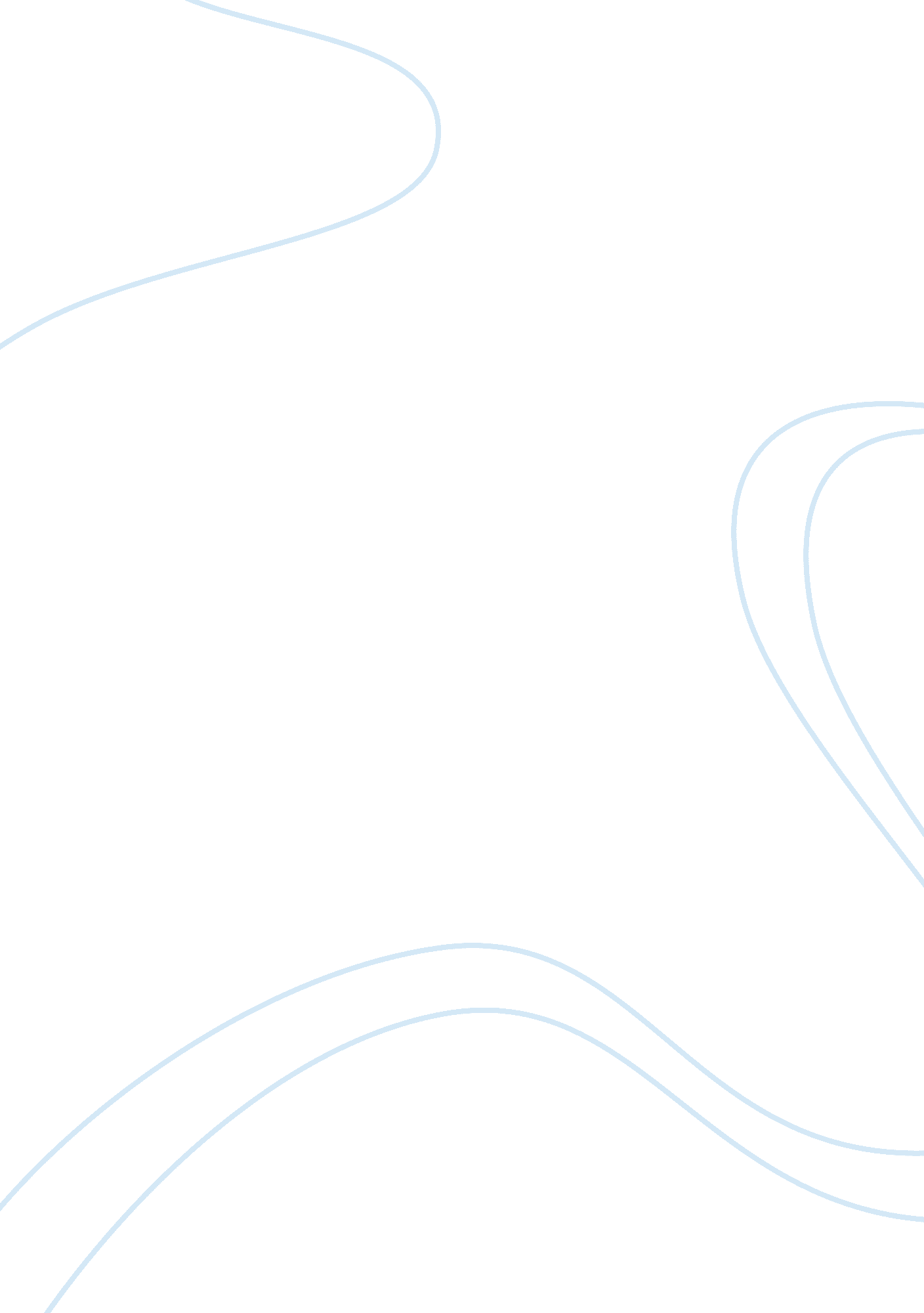 Neural correlates for apathy: frontal-prefrontal and parietal cortical- subcortic...Health & Medicine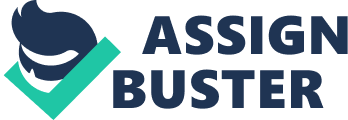 Introduction The clinical importance of apathy is more and more amplified in neuro-pathological context, especially and at the moment, related specifically to frontal-subcortical circuit alteration ( Starkstein et al., 1992 ; Duffy, 2000 ; Aarsland et al., 2001 ; Starkstein and Leentjens, 2008 ; Massimo et al., 2009 ; Chase, 2011 ; Moretti et al., 2012 ). The overt definition of apathy is that of a reduced motivation, which directly involve the goal-directed behavior ( Duffy, 2000 ) with a diminishment of emotional involvement, and difficulty in the beginning of new actions ( Duffy, 2000 ). Apathy is a widespread condition, in many neurological pathology, whose recognition might be helpful for dedicated therapy ( Hoehn-Saric et al., 1990 ; McConnell et al., 1996 ; Campbell and Duffy, 1997 ; Castellon et al., 1998 ; Kant et al., 1998 ; Diaz-Olavarrieta et al., 1999 ; Okada et al., 1999 ; Cummings, 2000 ). If not entirely accepted, there are many different categorization of apathy; one of the most anatomical and patho-physiological is the one, proposed ( Duffy, 2000 ) in which different anatomical networks are involved: therefore, Duffy (2000) proposed the terms of cognitive apathy, as the one caused by an alteration of the dorso-frontal cortex, and which brings to dyseexecutive alteration; of motor apathy ( Duffy, 2000 ) with an alteration of motor speedness and execution, mainly related to the extra-pyramidal disrupted circuits( Duffy, 2000 ); of cortical-sensory apathy ( Duffy, 2000 ), due to altered teleceptive process, and therefore causing the inability to motivate and act as a consequence of sensory stimuli; and of emotional apathy( Duffy, 2000 ), due to an incapacity to employ the inner planning and voluntary stimulus to act with a defined aim, for a disorder of the extended region of the amygdala ( Marin, 1997a , b ; Duffy, 2000 ). Robert et al. (2009) proposed novel diagnostic criteria for apathy which have been most widely used in recent studies. These can be summarized as lack of motivation associated with lack of: 1. Goal-directed behavior; 2. Goal-directed cognitive activity; 3. Spontaneous or reactive emotional expression, frequently characterized as “ emotional blunting.” In more recent days, Quaranta et al. (2012) connected the occurrence of apathy to damage of prefrontal cortex (PFC) and basal ganglia ( Chase, 2011 ), and define it as: 1. Emotional apathy (associated with damages of ventral striatum and orbitomedial PFC behavior form of FTD bvFTD; Quaranta et al., 2012 ); 2. Cognitive apathy (correlated with an impairment of the lateral PFC and dorsal caudate nuclei; Quaranta et al., 2012 ); 3. Deficit of auto-activation ( Quaranta et al., 2012 ; derived from the bilateral lesions of the dorsomedial portion of PFC, the internal portion of globus pallidus, or bilateral paramedian thalamic lesions; Marin et al., 1991 ; Marin, 1996 ; Levy and Dubois, 2006 ; Peters et al., 2006 ; Zamboni et al., 2008 ; Chow et al., 2009 ; Moll et al., 2011 ). As far as we have above reported, there are many different possible systematic categorization for apathy, but, at the moment, there is not an adequate and world- accepted gold-standard scale to measure apathy; in particular, there are many shortcomings of the different existing scale, due to the fact that some are heavily standing on caregivers, some other consider apathy in the context of different other neuropsychiatric events ( Loewenstein et al., 2001 ; Njomboro and Deb, 2012 ; Cummings et al., 2015a , b ). What it is strongly recommended is that the clinician should evaluate apathy inside the clinical behavior and cognitive status of the patient, and even in his environment situation ( Duffy, 2000 ). What Do We Know from Animal Experiments and Single Case Studies The frontal-subcortical circuitry provides a unifying framework for understanding apathy ( Alexander, 1994 ; Litvan, 2001 ; Monchi et al., 2006 ; Bonelli and Cummings, 2007 ). Alexander et al. (Alexander et al., 1986 , 1990 ; Alexander and Crutcher, 1990 ; Alexander, 1994) proposed that the basal ganglia and thalamus are intimately related to frontal cortex and the inside of subcortical-frontal networks, in five parallel circuits ( Alexander et al., 1986 , 1990 ; Alexander and Crutcher, 1990 ; Alexander, 1994 ). Two of these circuits influence the skeletal motor executive function and the ocular-motor areas. The other three loops connect the basal ganglia and thalamus to the dorsolateral prefrontal cortex the lateral orbitofrontal cortex and the anterior cingulate/medial orbitofrontal areas ( Alexander et al., 1986 , 1990 ; Alexander and Crutcher, 1990 ; Alexander, 1994 ). The areas are involved in executive functions, attention, working-memory, focusing attention, and judgment ( Fielding et al., 2006 ; Bonelli and Cummings, 2008 ). PET and fMRI imaging publications confirmed in vivo these models ( Postuma and Dagher, 2006 ; Bonelli and Cummings, 2007 ). The topical organization of the prefrontal cortex network is strongly reflected in the dynamic development of prefrontostriatal regions of connections ( Yeterian and Van Hoesen, 1978 ; Yeterian and Pandya, 1991 ; Flaherty and Graybiel, 1993 ; Lattery et al., 2001 ; Bonelli and Cummings, 2007 ). The striatum recombined the information derived from the cortex to form small and specialized areas ( Divac et al., 1967 ; Johnson et al., 1968 ; Divac, 1972 ; Brown, 1992 ; Lichter and Cummings, 2001 ; Hirata et al., 2006 ). The two motor circuits ( Lehericy et al., 2006 ) send impulses directly toward the putamen, then to ventrolateral globus pallidus internal (GPi), globus pallidus external (GPe), and caudolateral SN. The globus pallidus (GP) connects to the ventrolateral, ventral anterior, and centromedianum nuclei of the thalamus, which send projections directly to the supplementary motor area, premotor cortex, and motor cortex, completing this way the circuit. There are three other circuits, which starts from BG and arrives to frontal areas, which are behaviorally relevant: A dorsolateral-prefrontal circuit, which seems involved in executive functions ( Alexander and Crutcher, 1990 ; Alexander et al., 1990 ; Alexander, 1994 ); An anterior cingulate circuit, involved in motivational mechanisms ( Alexander and Crutcher, 1990 ; Alexander et al., 1990 ; Alexander, 1994 ); An orbitofrontal circuit, with lateral and medial sections. The medial part permits integration of visceral-amygdalar functions with the internal state of the organism; the lateral portion is involved with transformation of limbic and emotional information into contextually appropriate behavioral responses ( Alexander and Crutcher, 1990 ; Alexander et al., 1990 ; Alexander, 1994 ). Each circuit has two pathways: 1. Direct pathway, featuring a monosynaptic link between the GPi-SN pars reticulata (SNr) complex; 2. Indirect pathway, projects from striatum to GPe, connecting to the Gpi-SNr complex via the subthalamic nucleus (STN; Alexander and Crutcher, 1990 ; Alexander et al., 1990 ). Both direct and indirect circuits project to the thalamus. Although, each frontal-subcortical circuit constitutes a closed loop of anatomically segregated dedicated neurons, “ open”-loop elements are incorporated into their functional connectivity, including parietal cortex, thalamic nuclei, prestriate cortex, and amygdala nuclei ( Groenewegen and Berendse, 1990 ; Parent, 1990 ; Weinberger, 1993 ; Salmon et al., 2001 ; Bonelli et al., 2006 ; Bonelli and Cummings, 2007 ). The dorsolateral prefrontal circuit begins in the cortical regions of areas 9 and 10, projects to the caudate nucleus ( Selemon and Goldman-Rakic, 1985 ), via the direct pathways to the lateral faces of the GPi and SNr ( Parent et al., 1984 ). The indirect pathway project to the dorsal GPe, and subsequently to the lateral STN ( Smith and Bolam, 1990 ). Neurons from the lateral STN send afferents to the GPi-SNr complex. The output efferents from the basal ganglia project directly to the mediodorsal and ventral anterior thalamus ( Kim et al., 1976 ; Illinsky et al., 1985 ), and return to Brodmann's areas 9 and 10 ( Kievit and Kuypers, 1977 ; Giguere and Goldman-Rakic, 1988 ), relating these circuits to executive function. The prefrontal cortex can be considered as the most developed cortical site for the control and the correct operative selection of executive functions and appropriate behavior ( Kolb et al., 2004 ; Nácher et al., 2006 ; Alexander and Brown, 2011 ). As pointed out by Leal-Campanario et al. (2013) it seems more precise to better define the prefrontal cortex into the dorsolateral part, which seems to be tightly bound to the working memory and to the correct operative choice of appropriate behavior, and the medial prefrontal area, which appears to guarantee the emotional color of intentional action and of the acquired act, including for animals and humans, as perfectly stated by Leal-Campanario et al. (2013) “ associative conditioning” ( Weiss and Disterhoft, 2011 ; Jurado-Parras et al., 2012 ). Studies based on transcranial magnetic stimulation support the hypothesized role of the prefrontal cortex ( Petrosini, 2007 ) and experimental data extend it toward its projection on nucleus accumbens ( Jurado-Parras et al., 2012 ) in imitative learning in humans. To become even more precise, the caudal medial prefrontal part participate in the gaining, and in the recovery of the conditioning ( Simon et al., 2005 ), whereas the rostral medial part restrains the conditioned act sequence, without limiting its acquisition ( Leal-Campanario et al., 2007 , 2013 ). To the rostral part of the medial dorsal prefrontal cortex widely projects the mediodorsal thalamic nucleus ( Leal-Campanario et al., 2007 , 2013 ) and diffuse projections from it and arrives to the anterior cingulate cortex (ACC), exerting on it an inhibitory effect, but also suggesting that the effects of this area is not constant and univocal, but it acts as an ongoing control system, decreasing or increasing the operative execution of a conditioned response, in relation to environment, time, and occurrence. In fact, what clearly merge from another important study (the rostral medial prefrontal cortex inhibits the execution of the reflexed motor act, evoking what Leal-Campanario et al., 2007 ) defined as “ a freezing behavior,” but rather curiously, this marked inhibition to-act system does not reduce the possibility to acquire different conditioned response. On the contrary, when there is a cortical depression of this area, the animal can act more rapidly in response to a condition stimulus ( Weiss and Disterhoft, 2011 ; Leal-Campanario et al., 2013 ). This ongoing control process is exerted directly from the discharge of the rostral medial part of prefrontal cortex, but highly supported by its diffuse projections to caudate, and claustrum and via these nuclei to the basal ganglia, mediodorsal thalamic nuclei, as above mentioned, and to midline thalamic nuclei, highly related to the process of arousal, selective attention, but also to the substantia nigra pars reticulate, fundamental for motor action incipit ( Basso and Evinger, 1996 ; Kronforst-Collins and Disterhoft, 1998 ; Siegel et al., 2012 ; Leal-Campanario et al., 2013 ), to the superior colliculus and to pontine nuclei ( Kronforst-Collins and Disterhoft, 1998 ; Fuster, 2001 ; Siegel et al., 2012 ). The orbitofrontal circuit begins in the lateral orbital gyrus of area 11 ( Mega and Cohenour, 1997 ; Mega et al., 1997 ) and in the medial inferior frontal gyrus of the areas 10 and 47 in humans ( Mega and Cohenour, 1997 ; Mega et al., 1997 ), send projections to caudate, then to the SNr and to GPi ( Johnson and Rosvold, 1971 ). The caudate is the start point of an indirect loop ( Smith et al., 1990 ), which passes through the dorsal GPe, the STN side, and reaches GPi and SNr ( Smith et al., 1990 ). Neural networks from the GP and SN to the mediodorsal thalamus and ventral anterior thalamus ( Illinsky et al., 1985 ; Selemon and Goldman-Rakic, 1985 ) complete the neural loop into the lateral orbitofrontal cortex ( Illinsky et al., 1985 ). There is another division of this circuit that has been identified by various studies ( Mega and Cohenour, 1997 ; Mega et al., 1997 ): the fibers originate from inferomedial prefrontal cortex, and the medial orbital gyrus of area 11 ( Mega and Cohenour, 1997 ; Mega et al., 1997 ) and project to the accumbens, to medio-ventral pallidum; they arrive into the mediodorsal thalamic nucleus, and to conclude the loop arrive in the medial orbitofrontal cortex ( Mega and Cohenour, 1997 ; Mega et al., 1997 ). This portion of the cortex has reciprocal relations with the magnocellular division of the accessory basal amygdala ( Mega and Cohenour, 1997 ; Mega et al., 1997 ). The orbitofrontal inferomedial cortex has many other ways of connecting with the rostral insula, and Brodmann's areas 24, 25, 32 (infracallosal cingulate areas), and 38, regions that are part of the ACC ( Johnson and Rosvold, 1971 ; Mega and Cohenour, 1997 ; Mega et al., 1997 ). The orbitofrontal cortex receives inputs from the limbic system ( Lichter and Cummings, 2001 ) and participate in the awareness, in the insight, in the appropriate, and predefinite social conduct ( Eslinger and Damasio, 1985 ; Starkstein and Kremer, 2001 ). In fact, ACC is the trait d'union between area 24 and the ventromedial caudate, putamen, nucleus accumbens, and olfactory tubercle ( Selemon and Goldman-Rakic, 1985 ), originally defined as the limbic striatum ( Levy and Dubois, 2006 ); from these nuclei the fibers arrives to the GPi and GPe( Lichter and Cummings, 2001 ) and to SN ( Critchley, 2005 ). Now, the connection system, at this point, departs from GPe and arrives to STN, which directs to the ventral pallidum ( Leal-Campanario et al., 2013 ), from that point via the mediodorsal thalamus ( Critchley, 2005 ) and conclude the loop into the anterior ACC ( Goldman-Rakic and Porrino, 1985 ). Two clinical conditions have been related to lesions in these regions. The first one is the “ Akinetic mutism,” clinically related to a lesion of the anterior cingulate, either unilaterally, either bilaterally ( Ackermann and Ziegler, 1995 ; Mega and Cohenour, 1997 ; Mega et al., 1997 ; Oberndorfer et al., 2002 ). Akinetic mutism is a dramatic clinical condition where the human being is apathic, totally deprived of motivation, absent of primary stimuli, such as hunger, psycho-motor initiative, lack of verbalization, and inability to answer questions or commands ( Goldman-Rakic and Porrino, 1985 ; Ackermann and Ziegler, 1995 ; Mega and Cohenour, 1997 ; Mega et al., 1997 ; Oomman and Madhusudhanan, 1999 ; Anderson et al., 2003 ; Tengvar et al., 2004 ). The second one is apathy, driven out by bilateral lesions of ventrolateral and dorsomedial thalamic nuclei ( Bogousslavsky et al., 1988 ; Levy and Dubois, 2006 ), GP and the internal capsule ( Helgason et al., 1988 ; Starkstein et al., 1993 ), the ansa lenticularis (internal pallidal, posterior limb of the internal capsule, and end in the peduncolopontine nucleus; Bechara and van der Kooy, 1989 ; Bhatia and Marsden, 1994 ; Ackermann and Ziegler, 1995 ). We can induce a syndrome similar to akinetic mutism injecting 6-hydroxy dopamine in the SN, ventral tegmental area, or nigrostriatal tract within the medial forebrain bundles of the lateral hypothalamus ( Ungerstedt, 1970 , 1971 ). Administration of apomorphine (a direct dopamine agonist) could reverse behavioral deficits ( Ungerstedt, 1971 ; Marshall and Ungerstedt, 1976 ) and a pretreatment with spiroperidol (a dopamine receptor antagonist), could block them ( Marshall and Gotthelf, 1979 ). Confirmation of these observations came from the case of a patient who developed akinetic mutism due to surgical removal of a tumor of the anterior hypothalamus who responded to treatment with lergotrile and bromocriptine (dopamine receptor agonists), but not to carbidopa/L -dopa or methylphenidate (presynaptic dopamine mimetics; Ross and Stewart, 1981 ). This case suggested that the base of akinesia and apathy lies on a direct loss of dopaminergic input to the cingulate or other corticolimbic structures rather than to the striatum ( Nemeth et al., 1986 ; Echiverri et al., 1988 ; Combarros et al., 2000 ; Alexander, 2001 ). As with akinetic mutism, even for apathy, it was observed a substantial response to treatment with dopamine-agonists, suggesting a common role of dopaminergic pathways in both conditions ( Marin et al., 1995 ; Watanabe et al., 1995 ; Lichter and Cummings, 2001 ). Apathy that appears in experimental models of Alzheimer's disease can be also interpreted as an alteration of cholinergic disconnections of structures of the ACC, e. g., basal nucleus of the amygdala ( Mega and Cohenour, 1997 ; Mega et al., 1997 ), and the paramedian thalamic portions, probably for their intrinsic role of connecting basal forebrain to the ARAS system, deriving from the cholinergic pedunculo-pontine projections. To summarize, we can detect a theoretical model for the Neural Substrates of Motivation traced out by Kalivas: ( Kalivas et al., 1994 ) Subcircuit number 1 ( Kalivas et al., 1994 ): this circuit is mediated by a loop via the ventral tegmentum, through the nucleus accumbens and to the ventral pallidum. As Kalivas pointed out, this circuit gives motivation to the operative process, in the “ motivational working memory” ( Kalivas et al., 1994 ). Subcircuit number 2 ( Kalivas et al., 1994 ): this circuit is composed by the ventral pallidum, the medial dorsal nucleus of the thalamus, the prefrontal cortex, the nucleus accumbens, and the ventral tegmentum. As Kalivas ( Kalivas et al., 1994 ) underlined this network provides “ the cognitive coloring of motivation” ( Kalivas et al., 1994 ). Subcircuit number 3 ( Kalivas et al., 1994 ): this circuit is composed by the projections via the ventral pallidum, the pedunculo-pontine nucleus and the ventral tegmentum, and strengths the passage from the arousal into motivation ( Kalivas et al., 1994 ). Subcircuit number 4 ( Kalivas et al., 1994 ): this circuit occurs between the ventral tegmentum and nucleus accumbens, via the amygdala and implements the “ reward memory into motivational response” ( Kalivas et al., 1994 ). Dopamine is the principal neurotransmitter of the four dopaminergic systems; nigro-striatal, mescortical, meso-limbic, and tubero-infundibular vias. Dopamine subserves various system, in particular concerning the arousal, the motor refinement system, the goal-motivation ( Duffy, 1997a , b , 2000 ). The cholinergic network is a widespread system, which originates form the Meynert nucleus, participate to the ARAS system, which arrives to the mesencephalic and tectal region, the limbic system, regulates the extrapyramidal nigro-striatal dopaminergic system, the thalamic nuclei, and basal forebrain. Therefore, cholinesterase and butyrrilcholinesterase inhibitors have been employed for apathy therapy ( Hoehn-Saric et al., 1990 ; Duffy, 2000 ). Serotonin, a part from the mood and pain modulation regulatory system, via raphe magnum and frontal projections, has an intrinsic activity on enhancing the dopamine networks of the ventral tegmentum and nucleus accumbens ( Duffy, 2000 ) via the 5-HT3 receptors, reinforcing therefore motivational tenor ( Kalivas et al., 1994 ; Duffy, 2000 ) (Supplementary Material). What Do We Know About Apathy from Clinical Practice? Apathy is common in distinct neurological disorders. There are no authoritative estimates available on the prevalence of apathy in general, but it has been estimated that ~10 million people in the US suffer from apathy ( Chase, 2011 ; Clarke et al., 2011 ; van Dalen et al., 2013 ). Across various disorders, apathy is regarded as the strongest predictor of poor cognitive, functional, and occupational outcome, reduced medication compliance, increased caregiver burden, diminished quality of life, and general health ( Levy et al., 1998 ; Stuss et al., 2000 ; van Reekum et al., 2005 ; Guimaraes et al., 2008 ; Dujardin et al., 2009 ; Ishii et al., 2009 ; Starkstein et al., 2009 ; Jorge et al., 2010 ; Benoit and Robert, 2011 ; Chase, 2011 ; Clarke et al., 2011 ; Kostic and Filippi, 2011 ; Hsieh et al., 2012 ; Caeiro et al., 2013 ; Moretti et al., 2013 ; Santangelo et al., 2013 ; van Dalen et al., 2013 ; Stella et al., 2014 ; Theleritis et al., 2014 ; Fervaha et al., 2015 ; McIntosh et al., 2015 ). Apathy Following Cerebrovascular Accidents Many data seem to forewarn the clinician that a patient with CVS may develop an apathy syndrome (which has been defined as a Post-Stroke-Apathy, PSA; Brown and Pluck, 2000 ). Tatemichi et al. (1992) postulate that stroke lesions to the posterior limbs of internal capsule disrupt the major outflow tract of the internal pallidum, the ansa lenticularis, which connects to the mesencephalic locomotor region (MLR), critical in generating goal-oriented behavior ( Tatemichi et al., 1992 ; Kos et al., 2016 ). Okada et al. (1997) reported that apathy is related to reduced cerebral blood flow in the right dorsolateral frontal and left frontotemporal regions ( Duffy, 2000 ; Hama et al., 2007 ). Stroke patients with apathy showed more right-sided lesions in general, and specifically more white- matter hyperintensities within the right fronto-subcortical circuit ( Okada et al., 1997 ; Brodaty et al., 2005 ; Caeiro et al., 2012 ), to higher amount of perventricular white matter hyperintensities ( Finset and Andersson, 2000 ), lower fractional anisotropy values (FA) in the anterior corona radiata and right inferior frontal gyrus ( Tang et al., 2013 ), and an increased number of microbleeds ( Yang et al., 2015 ). In a DTI connectivity analysis in stroke patients by Yang et al. (2015) an “ apathy-related sub-network” merged in relation with apathy: the right supra-marginal gyrus, right precuneus, and right paracentral lobule, the right superior temporal gyrus, bilateral insula ( Yang et al., 2015 ), the hippocampus, right putamen, right thalamus, and posterior cingulum ( Yang et al., 2015 ). Within a study focusing apathy due to subcortical lesions, regional changes at a distal location from the lesion site were reported, namely in the posterior cingulate cortex ( Tatemichi et al., 1992 ; Deguchi et al., 2013 ; Matsuoka et al., 2015 ), bilateral basal ganglia damage ( Levy et al., 1998 ; Moretti et al., 2013 ), isolated pontine or cerebellar infarcts ( Piamarta et al., 2004 ; Hoffmann and Cases, 2008 ; Onoda et al., 2011 ). Alzheimer's Disease Alzheimer's disease (AD) affects memory and cognition, but all AD patients develop neuropsychiatric symptoms (NPS; Lyketsos et al., 2000 , 2002 ; Steinberg et al., 2008 ; Onoda and Yamaguchi, 2011 ), including apathy ( Marin et al., 1991 ; Robert et al., 2009 ). NPS is the most important cause of increase of caregiver'stress, but there is no general concordance or FDA-approved medications for NPS in AD ( Sultzer et al., 2008 ; Rosenberg et al., 2013 ; Porsteinsson et al., 2014 ; Peters et al., 2015 ). An important study by Benoit et al. (1999) demonstrated that apathy but not depressed patients had significantly lower scores on cognitive tests ( Porsteinsson et al., 2014 ). Ample epidemiological data indicate, on the other hand, that in AD, individual NPS rarely occur alone ( Hoffmann and Cases, 2008 ). While, these groupings have been supported by limited studies ( Jonsson et al., 2010 ; Geda et al., 2013 ) others do not support this approach ( Jeste and Finkel, 2000 ; Olin et al., 2002 ; Robert et al., 2009 ; Trzepacz et al., 2013 ; Cummings et al., 2015a , b ). Data, therefore, might be confused and not unequivocal at all. Many data established a possible link between apathy and AD with a decreased reliability of ACC network, mainly due to an increased generalized amyloid depositions ( Canevelli et al., 2013 ), a volume loss in ACC ( Apostolova et al., 2007 ; Bruen et al., 2008 ; Marshall et al., 2013 ; Stanton et al., 2013 ), a decreased perfusion in ACC ( Benoit et al., 2004 ; Lanctôt et al., 2007 ; Tunnard et al., 2011 ), a decreased ACC white matter related integrity ( Robert et al., 2006 ; Kim et al., 2011 ; Hahn et al., 2013 ), and increased amyloid burden in right ACC ( Ota et al., 2012 ; Mori et al., 2014 ). Apathy is also associated with decreased posterior cingulate (PCC metabolism; Migneco et al., 2001 ), with a reduced insular volume ( Moon et al., 2014a ; Delrieu et al., 2015 ), and with decreased inferior temporal cortical (ITC) thickness ( Moon et al., 2014b ; Guercio et al., 2015 ), with cortical shrinkage of the frontal cortex ( Apostolova et al., 2007 ; Bruen et al., 2008 ; Marshall et al., 2013 ; Stanton et al., 2013 ), with greater amyloid burden in bilateral frontal cortex ( Ota et al., 2012 ), reduced orbitofrontal metabolism on the left ( Donovan et al., 2014 ) or right ( Benoit et al., 2004 ), and reduced connectivity in left-sided functional connectivity, with thalamus and parietal cortex, and amygdala ( Holthoff et al., 2005 ; Kang et al., 2012 ; Ota et al., 2012 ; Baggio et al., 2015 ). Galantamine, as a cholinesterase inhibitor has been linked to a slower decrease of the putamen metabolism ( Zhao et al., 2014 ), based on FDG-PET study ( Zhao et al., 2014 ). One neurochemical study of CSF in apathy-patients suffering from AD ( Mega et al., 2005 ) demonstrated an higher levels of phospho-tau, related to advanced neurdegenerative process ( Skogseth et al., 2008 ). Using 99 m-Technetium SPECT cerebral blood flow (CBF) abnormalities were found in bilateral frontal regions: negative correlations were found between apathy and orbitofrontal regions ( Benoit et al., 2004 ; Skogseth et al., 2008 ), right inferior frontal ( Jack et al., 2013 ), and the right and bilateral medial ( Jack et al., 2013 ; Baggio et al., 2015 ), and dorsolateral regions, right lingual gyrus ( Craig et al., 1996 ; Benoit et al., 2002 ; Robert et al., 2006 ), right posterior temporo-parietal area ( Schroeter et al., 2011 ). Mori et al. (2014) investigated amyloid-B (AB) deposition using ((11)C) Pittsburgh Compound-B (PiB) PET in relation to apathy in AD: elevated levels of AB are seen ( Mori et al., 2014 ) throughout the whole frontal cortex, bilateral insula, and right ACC. AD patients white matter alterations related to apathy have been investigated ( Kostic and Filippi, 2011 ). Often DTI is used to evaluate white matter integrity, as quantified with fractional anisotropy (FA). In patients with high apathy, lower FA values were found within the left, right, or bilateral anterior and posterior cingulum, the genu, body, and splenium of the corpus callosum ( Holthoff et al., 2005 ; Hahn et al., 2013 ; Baggio et al., 2015 ). Furthermore, diffusion abnormalities in the right thalamus and parietal regions were associated with higher apathy ( Mori et al., 2014 ; Kang et al., 2012 ). Data are not univocal ( Donovan et al., 2014 ; Delrieu et al., 2015 ). One fMRI study found alterations in functional limbic-hypothalamic networks in relation to apathy ( Tatemichi et al., 1992 ; Starkstein et al., 1997 ; Balthazar et al., 2014 ). Furthermore, one study that included both AD and Lewy body disease patients, investigated the relationship between apathy and striatal dopamine uptake, using (123)I-FP-CIT SPECT ( Aalten et al., 2008 ): higher apathy was associated with a reduced dopaminergic binding potential in the right putamen ( Aalten et al., 2008 ). On the other hand, another study reported no association with D2/D3 dopamine receptor density ( David et al., 2008 ; Reeves et al., 2009 ; Cuthbert and Insel, 2013 ; Grupe and Nitschke, 2013 ; Rosenberg et al., 2013 ). In our opinion, two of the most significant studies which start form the observation that AD patients did not frequently show isolated NPS symptoms, and that overlap networks should be taken into account are below reported. Rosenberg et al. (2013) hypothesized, that apathy is one of the many different coexistent behavior symptoms in AD, and therefore these symptoms correlate with a dysfunction in several structures such as ACC, orbitofrontal cortex, and insula, as well as amygdala and striatum. As stated by Grupe and Nitschke (2013) , apathy might be the behavior response toward the anxiety-provoking situations, which might be very normal and daily living activity, but inducing apprehension in AD patients ( Grupe and Nitschke, 2013 ). Therefore, in AD one can observe an altered balance mechanism, which alterantively regulates apathy or anxiety. Parkinson's Disease The very first study on apathy and neurodegenerative pathology concerns Parkinson's Disease (PD): Starkstein et al. (1992) reported that in PD patients apathy is a serious problem, related to greater cognitive impairment, and to depletion of catecholamines in the locus ceruleus. Another clinical study reported that apathy tended to cluster with anxiety, whereas hallucinations, delusions, and irritability formed another distinct behavioral cluster ( Insel et al., 2010 ). There are not adequate existamated prevalence of apathy in PD, arising up to 51% of the entire PD population ( Duffy, 2000 ; Stuss et al., 2000 ; Starkstein et al., 2009 ), depending on the assessment and also deriving form not universally considered inclusion/exclusion criteria ( Levy et al., 1998 ; Stuss et al., 2000 ; Starkstein and Leentjens, 2008 ; Starkstein et al., 2009 ; Moretti et al., 2013 ; many studies included patients with super-imposition of AD with parkinsonism ( Stuss et al., 2000 ; Starkstein and Leentjens, 2008 ; Dujardin et al., 2009 ; Starkstein et al., 2009 ). Starting from the anatomical consideration of dopaminergic pathways, all the four dopaminergic mainstreams, the nigro-striatal, the meso-limbic, the meso-cortical, and the tubero-infundibular dopaminerg can somehow been involved in apathy determination in PD patients ( Ljungberg and Ungerstedt, 1976 ; Insel et al., 2010 ; Cuthbert and Insel, 2013 ). But apathy in PD does not seem dependent on the duration of the disease, the severity of symptoms and the dosage of Levodopa; everything indicates that the brain changes that lead to apathy in Parkinson's disease are different from those involved in the apathy associated with motor symptoms ( Levy et al., 1998 ; Dujardin et al., 2009 ; Moretti et al., 2013 ). Apathy and depression are quite divided symptoms, with a prevalence of depression than apathy in progressive supranuclear palsy ( Insel et al., 2010 ; Cuthbert and Insel, 2013 ) of apathy in corticobasal degeneration ( Levy et al., 1998 ; Litvan et al., 1998 ; Aarsland et al., 1999 ; Moretti et al., 2013 ). Considering the specific information deriving from neuroimaging, apathy in PD has been studied ( Tatemichi et al., 1992 ). Reijnders et al. (2010) found an association between higher apathy and lower gray matter density values with voxel based morphometry analyses, in the bilateral inferior parietal gyrus, and right precuneus ( Reijnders et al., 2010 ). Skidmore et al. (2013) investigated functional integrity of the brain in relation to apathy by using voxel-wise fractional amplitude of low frequency fluctuations analysis in resting state fMRI data: apathy was best predicted by a lower signal amplitude in the right middle orbitofrontal cortex and bilateral subgenual cingulate cortex, in the left supplementary motor cortex (SMA), the left inferior parietal lobule, and left fusiforme gyrus ( Robert et al., 2012 ; Skidmore et al., 2013 ). According to the review by Kos et al. (2016) multiple fluorodeoxyglucose (FDG-) PET-studies specifically found a positive correlation of apathy and cerebral metabolism during rest in the right middle frontal gyrus, right inferior frontal gyrus, left anterior insula ( Skidmore et al., 2013 ), bilateral orbitofrontal lobes, and bilateral anterior cingulate ( Robert et al., 2012 ), and left posterior cingulate cortex ( Huang et al., 2013 ), an increased cerebral metabolism in the right cuneus ( Skidmore et al., 2013 ) and reduced metabolism within the right inferior parietal lobe and left superior temporal gyrus ( Robert et al., 2012 ). Functional connectivity within the striatum and between striatal and ventrolateral prefrontal regions was more impaired in patients with high apathy compared to low ( Holthoff et al., 2005 ). Data are not univocal, since two other studies ( Robert et al., 2009 , 2014 ) did not find out any structural differences when comparing apathetic to non-apathetic PD patients. As strongly pointed out by Kos et al. (2016) , it has been found an inverse correlation between catecholaminergic binding potential, indicative of a specific loss of dopamine and noradrenaline innervation and apathy, in the bilateral ventral striatum in resting-state analysis ( Isella et al., 2002 ). Subcortical Vascular Dementia Subcortical vascular dementia (sVaD) relates to small-vessel disease ( Remy et al., 2005 ) and encompasses small vessel arteriosclerosis, liphyalinosis and arteriosclerosis ( Remy et al., 2005 ), resulting in lacunar infarct occurring in distribution of small arterioles, usually in the white matter, basal ganglia, thalamus, and pons ( Roman et al., 1993 ; Remy et al., 2005 ; Jelinger, 2013 ). Due to the anatomical disposition, sVAD include a systemic progressive dysexecutive syndrome, and apathy ( Chui, 2001 ; Dujardin et al., 2009 ; Moretti et al., 2015 ). Starkstein et al. (2009) observed that in patients who experienced apathy in combination with depression, more white matter hyperintensities were found in the parietal lobes compared to patients without apathy and depression or in groups with apathy or depression only [see data and comments in Kos et al. (2016) ]. Neuropathological data here lacks, but can be resumed from other studies. Guimaraes et al. (2008) adapted a pathophysiological model for apathy in AD, for sVAD: ACC and OFC (involved in goal—motivated planned action) via the basolateral amygdala and nucleus accumbens, projects to the ascending frontostriatal pathway and to the dorsolateral prefrontal cortex (PFC), fundamental for the executing correct behavior ( Guimaraes et al., 2008 ). Damage to the ACC and OFC leads to apathy ( Guimaraes et al., 2008 ): the same result might be derived from the damage of the connecting subcortical vias, from BG to ACC and OFC ( Guimaraes et al., 2008 ). In our opinion ( Chui, 2001 ; Dujardin et al., 2009 ), we suggest a putative role for the subcortical networks in connection with the pars triangularis, the superior frontal gyrus, and the orbital operculum and may suggest that degeneration of the neural networks toward OFC and ACC can be associated to apathy, as the same result, via different pathway ( Chui, 2001 ; Dujardin et al., 2009 ). Recently, white matter hyperintensities in the frontal cortical and subcortical areas have been associated with apathy ( McIntosh et al., 2015 ), not confirmed by another study ( Pluck and Brown, 2002 ). Behavior alterations and white-matter lacunes of basal ganglia in AD resulted in a two- to three-fold increased risk of delusions, apathy, hallucinations, and depression ( Rosen et al., 2005 ). Even if there are very few, and limited cases of sVAD neuroimaging dedicated study for the correlation between apathy and white matter burden, we can deduct some information in the AD patients with white matter alterations and apathy ( Kos et al., 2016 ). In patients with high apathy, lower FA values were found within the left, right, or bilateral anterior and posterior cingulum ( Ott et al., 1996 ; Robert et al., 2006 ; Kang et al., 2012 ; Hahn et al., 2013 ), with non-specific white matter changes ( Tighe et al., 2012 ; Geda et al., 2013 ) and with additional increment of white matter hyper- intensities in the frontal lobes ( Starkstein et al., 2009 ) and basal ganglia ( Baggio et al., 2015 ), of the right thalamus and parietal regions ( Kang et al., 2012 ). New dedicated studies should take sVAD and apathy as the principal focus of neuroimaging detection. Conclusive Statement Apathy is a widespread condition, which definitively increment the burden of the basal predisposing neurological conditions; there are, at the moment, not adequate clinical instrument, to evaluate it. What do we know form animal models ( Watanabe et al., 1995 ) is that apathy should be subserved by four different circuits, which mediates the motivational working memory, the cognitive coloring of motivation, the integration of arousal into motivation, and the reward memory into motivational response. The information which derived from in vivo clinical practice do not object and refuse these circuits. Kos et al. (2016) and Tatemichi et al. (1992) review confirms the association between abnormalities within the fronto-subcortical circuitry and apathy. In addition, this review highlights the involvement of the ACC and adds the inferior parietal cortex as a region of interest ( Kos et al., 2016 ; Guimaraes et al., 2008 ; Chui, 2001 ; Moretti et al., 2015 ), relating ACC and parietal cortex in motivation and reward systems ( Tekin and Cummings, 2002 ; Carrera and Bogousslavsky, 2006 ; Palmqvist et al., 2011 ; Rochat et al., 2013 ; Blundo and Gerace, 2015 ). Wide neural networks support apathy: the medial frontal regions and the dorsolateral prefrontal cortex (DLPFC), the so-called “ executive circuit” supports the ability to generate and maintain purposeful, goal-directed behavior ( Dujardin et al., 2009 ; Quaranta et al., 2012 ). The inferior parietal cortex, described primarily by Litvan ( Aarsland et al., 1999 ), in cortico-basal degeneration patients, where apathy is much more common than in PSP or PD [data confirmed in Moretti et al. (2005) ( Hoffstaedter et al., 2013 ; Westerholz et al., 2014 )], is involved too. By means of fMRI, the inferior parietal cortex ( Westerholz et al., 2014 ) increased activation (among other regions in the fronto-subcortical network) during self-initiated movements and goal-directed behavior in a healthy sample ( Jenkins et al., 2000 ; Desmurget and Sirigu, 2009 ; Westerholz et al., 2014 ; Kos et al., 2016 ). Impairments in the generation of ideas for possible actions may lead to a lack of goal-directed behavior which can be associated with abnormalities in dorsolateral prefrontal areas, in caudate dorsal nucleus, and anterior thalamic nuclei ( Levy and Dubois, 2006 ). But it has also been suggested that apathy can arise because of an inability to actually start and execute actions, which is related to the auto-activation subtype as proposed by Levy and Dubois (2006) . Kos et al. (2016) suggest that this lack of volunty to move and failure to start motor programs may additionally be due to abnormalities within the inferior parietal cortex ( Aarsland et al., 1999 ; Tekin and Cummings, 2002 ). More studies should be directed toward goal specific problems; 1. Create an univocal and well accepted anatomical-pathophysiological integrated model of neural circuits involved in apathy (that should be open and should comprise apathy as a general phenomenon, and not apathy into specific pathologies, such as PD or AD) 2. Define the operative neuropsychological instruments to define in a clinical operative context apathy, in a strong predictive test, not strongly based on caregiver' referral, not limited to patient opinions, or simply by clinical observation 3. Dedicate purposed study to detect the strength of this instrument with the integrative support of modern neuroimaging techniques. Author Contributions RM and RS design and wrote the manuscript, analyzed the literature, and participated to the final writing and critically drafted the manuscript. Conflict of Interest Statement The authors declare that the research was conducted in the absence of any commercial or financial relationships that could be construed as a potential conflict of interest. Supplementary Material The Supplementary Material for this article can be found online at: https://www. frontiersin. org/article/10. 3389/fnagi. 2016. 00289/full#supplementary-material References Aalten, P., Verhey, F. R., Boziki, M., Brugnolo, A., Bullock, R., Byrne, E. J., et al. (2008). Consistency of neuropsychiatric syndromes across dementias: results from the European Alzheimer Disease Consortium. Dement. Geriatr. Cogn. Disord. 25, 1–8. doi: 10. 1159/000111082 PubMed Abstract | CrossRef Full Text | Google Scholar Aarsland, D., Larsen, J. P., Lim, N. G., Janvin, C., Karlsen, K., Tandberg, E., et al. (1999). Range of neuropsychiatric disturbances in patients with Parkinson's disease. J. Neurol. Neurosurg. Psychiatry. 67, 492–496. doi: 10. 1136/jnnp. 67. 4. 492 PubMed Abstract | CrossRef Full Text | Google Scholar Aarsland, D., Litvan, I., and Larsen, J. P. (2001). Neuropsychiatric symptoms of patients with progressive supranuclear palsy and Parkinson's disease. J. Neuropsychiatry Clin. Neurosci. 13, 42–49. doi: 10. 1176/jnp. 13. 1. 42 PubMed Abstract | CrossRef Full Text | Google Scholar Ackermann, H., and Ziegler, W. (1995). Akinetischer mutismus-eine literaturübersicht. Fortschr. Neurol. Psychiatr. 63, 59–67. doi: 10. 1055/s-2007-996603 CrossRef Full Text | Google Scholar Alexander, G. E. (1994). Basal ganglia-thalamocortical circuits: their role in control of movements. J. Clin. Neurophysiol. 11, 420–431. doi: 10. 1097/00004691-199407000-00004 PubMed Abstract | CrossRef Full Text | Google Scholar Alexander, G. E., and Crutcher, M. D. (1990). Functional architecture of basal ganglia circuits: neural substrates of parallel processing. Trends Neurosci. 13, 266–271. doi: 10. 1016/0166-2236(90)90107-L PubMed Abstract | CrossRef Full Text | Google Scholar Alexander, G. E., Crutcher, M. D., and DeLong, M. R. (1990). Basal ganglia-thalamocortical circuits: parallel substrates for motor, oculomotor, “ prefrontal” and “ limbic” functions. Prog. Brain Res. 85, 119–146. doi: 10. 1016/S0079-6123(08)62678-3 PubMed Abstract | CrossRef Full Text | Google Scholar Alexander, G. E., DeLong, M. R., and Strick, P. L. (1986). Parallel organization of functionally segregated circuits linking basal ganglia and cortex. Annu. Rev. Neurosci. 9, 357–381. doi: 10. 1146/annurev. ne. 09. 030186. 002041 PubMed Abstract | CrossRef Full Text | Google Scholar Alexander, M. P. (2001). Chronic akinetic mutism after mesencephalic-diencephalic infarction: remediated with dopaminergic medications. Neurorehab. Neural Repair. 15, 151–156. doi: 10. 1177/154596830101500208 PubMed Abstract | CrossRef Full Text | Google Scholar Alexander, W. H., and Brown, J. W. (2011). Medial prefrontal cortex as an action-outcome predictor. Nat. Neurosci. 14, 1338–1344. doi: 10. 1038/nn. 2921 PubMed Abstract | CrossRef Full Text | Google Scholar Anderson, C. A., Arciniegas, D. B., Huddle, D. C., and Leehey, M. A. (2003). Akinetic mutism following unilateral anterior cerebral artery occlusion. J. Neuropsychiatry Clin. Neurosci. 15, 385–386. doi: 10. 1176/jnp. 15. 3. 385 PubMed Abstract | CrossRef Full Text | Google Scholar Apostolova, L. G., Akopyan, G. G., Partiali, N., Steiner, C. A., Dutton, R. A., Hayashi, K. M., et al. (2007). Structural correlates of apathy in Alzheimer's disease. Dement. Geriatr. Cogn. Disord. 24, 91– 97. doi: 10. 1159/000103914 PubMed Abstract | CrossRef Full Text Baggio, H. C., Segura, B., Garrido-Millan, J. L., Marti, M. J., Compta, Y., Valldeoriola, F., et al. (2015). Resting-state frontostriatal functional connectivity in Parkinson's disease-related apathy. Mov. Disord. 30, 671–679. doi: 10. 1002/mds. 26137 PubMed Abstract | CrossRef Full Text | Google Scholar Balthazar, M. L., Pereira, F. R., Lopes, T. M., da Silva, E. L., Coan, A. C., Campos, B. M., et al. (2014). Neuropsychiatric symptoms in Alzheimer's disease are related to functional connectivity alterations in the salience network. Hum. Brain Mapp. 35, 1237–1246. doi: 10. 1002/hbm. 22248 PubMed Abstract | CrossRef Full Text | Google Scholar Basso, M. A., and Evinger, C. (1996). An explanation for reflex blink hyperexcitability in Parkinson's disease. II. Nucleus raphe magnus. J. Neurosci. 16, 7318–7330. PubMed Abstract | Google Scholar Bechara, A., and van der Kooy, D. (1989). The tegmental pedunculopontine nucleus: a brain-stem output of the limbic system critical for the conditioned place preferences produced by morphine and amphetamine. J. Neurosci. 9, 3400–3409. PubMed Abstract | Google Scholar Benoit, M., Clairet, S., Koulibaly, P. M., Darcourt, J., and Robert, P. H. (2004). Brain perfusion correlates of the apathy inventory dimensions of Alzheimer's disease. Int. J. Geriatr. Psychiatry 19, 864–869. doi: 10. 1002/gps. 1163 PubMed Abstract | CrossRef Full Text | Google Scholar Benoit, M., Dygai, I., Migneco, O., et al. (1999). Behavioral and psychological symptoms in Alzheimer's disease. Relation between apathy and regional cerebral perfusion. Dement. Geriatr. Cogn. Disord. 10, 511–517. doi: 10. 1159/000017198 PubMed Abstract | CrossRef Full Text | Google Scholar Benoit, M., Koulibaly, P. M., Migneco, O., Darcourt, J., Pringuey, D. J., and Robert, P. H. (2002). Brain perfusion in Alzheimer's disease with and without apathy: a SPECT study with statistical parametric mapping analysis. Psychiatry Res. 114, 103–111. doi: 10. 1016/S0925-4927(02)00003-3 PubMed Abstract | CrossRef Full Text | Google Scholar Benoit, M., and Robert, P. H. (2011). Imaging correlates of apathy and depression in Parkinson's disease. J. Neurol. Sci. 310, 58–60. doi: 10. 1016/j. jns. 2011. 07. 006 PubMed Abstract | CrossRef Full Text | Google Scholar Bhatia, K. P., and Marsden, C. D. (1994). The behavioral and motor consequences of focal lesions of the basal ganglia in man. Brain 117, 859–876. doi: 10. 1093/brain/117. 4. 859 CrossRef Full Text | Google Scholar Blundo, C., and Gerace, C. (2015). Dopamine agonists can improve pure apathy associated with lesions of the prefrontal-basal ganglia functional system. Neurol. Sci. 36, 1197–1201. doi: 10. 1007/s10072-014-2061-5 PubMed Abstract | CrossRef Full Text | Google Scholar Bogousslavsky, J., Ferrazzini, M., Regli, F., Assal, G., Tanabe, H., and Delaloye-Bischof, A. (1988). Manic delirium and frontal-like syndrome with paramedian infarction of the right thalamus. J. Neurol. Neurosurg. Psychiatr. 51, 116–119. doi: 10. 1136/jnnp. 51. 1. 116 PubMed Abstract | CrossRef Full Text | Google Scholar Bonelli, R. M., and Cummings, J. L. (2007). Frontal subcortical circuitry and behavior. Dialogues Clin. Neurosci. 9, 141–151. PubMed Abstract | Google Scholar Bonelli, R. M., and Cummings, J. L. (2008). Frontal-subcortical dementias. Neurologist 14, 100–107. doi: 10. 1097/NRL. 0b013e31815b0de2 PubMed Abstract | CrossRef Full Text | Google Scholar Bonelli, R. M., Kapfhammer, H. P., Pillay, S. S., and Yurgelun-Todd, D. A. (2006). Basal ganglia volumetric studies in affective disorder: what did we learn in the last 15 years? J Neural Transm 113, 255–268. doi: 10. 1007/s00702-005-0372-7 PubMed Abstract | CrossRef Full Text | Google Scholar Brodaty, H., Sachdev, P. S., Withall, A., Altendorf, A., Valenzuela, M. J., and Lorentz, L. (2005). Frequency and clinical: neuropsychological and neuroimaging correlates of apathy following stroke – the Sydney stroke study. Psychol. Med. 35, 1707–1716. doi: 10. 1017/S0033291705006173 PubMed Abstract | CrossRef Full Text | Google Scholar Brown, L. L. (1992). Somatotopic organization in rat striatum: evidence for a combinational map. Proc. Natl. Acad. Sci. U. S. A. 89, 7403–7407. doi: 10. 1073/pnas. 89. 16. 7403 PubMed Abstract | CrossRef Full Text | Google Scholar Brown, R. G., and Pluck, G. (2000). Negative symptoms: the “ pathology” of motivation and goal-directed behaviour. Trends Neurosci. 23, 412–417. doi: 10. 1016/S0166-2236(00)01626-X PubMed Abstract | CrossRef Full Text | Google Scholar Bruen, P. D., McGeown, W. J., Shanks, M. F., and Venneri, A. (2008). Neuroanatomical correlates of neuropsychiatric symptoms in Alzheimer's disease. Brain 131, 2455–2463. doi: 10. 1093/brain/awn151 PubMed Abstract | CrossRef Full Text | Google Scholar Caeiro, L., Ferro, J. M., and Costa, J. (2013). Apathy secondary to stroke: a systematic review and meta-analysis. Cerebrovasc. Dis. 35, 23–39. doi: 10. 1159/000346076 PubMed Abstract | CrossRef Full Text | Google Scholar Caeiro, L., Ferro, J. M., and Figueira, M. L. (2012). Apathy in acute stroke patients. Eur. J. Neurol. 19, 291–297. doi: 10. 1111/j. 1468-1331. 2011. 03508. x PubMed Abstract | CrossRef Full Text | Google Scholar Campbell, J. J., and Duffy, J. D. (1997). Treatment strategies in amotivated patients. Psychiatr. Ann. 27, 44–49. doi: 10. 3928/0048-5713-19970101-11 PubMed Abstract | CrossRef Full Text | Google Scholar Canevelli, M., Adali, N., Voisin, T., Soto, M. E., Bruno, G., Cesari, M., et al. (2013). Behavioral and psychological subsyndromes in Alzheimer's disease using the Neuropsychiatric Inventory. Int. J. Geriatr. Psychiatry 28, 795–803. doi: 10. 1002/gps. 3904 PubMed Abstract | CrossRef Full Text | Google Scholar Carrera, E., and Bogousslavsky, J. (2006). The thalamus and behavior: effects of anatomically distinct strokes. Neurology 66, 1817–1823. doi: 10. 1212/01. wnl. 0000219679. 95223. 4c PubMed Abstract | CrossRef Full Text | Google Scholar Castellon, S. A., Hinkin, C. H., Wood, S., et al. (1998). Apathy, depression, and cognitive performance in HIV-1 infection. J. Neuro psychiatry Clin. Neurosci. 10, 320–329. doi: 10. 1176/jnp. 10. 3. 320 PubMed Abstract | CrossRef Full Text | Google Scholar Chase, T. N. (2011). Apathy in neuropsychiatric disease: diagnosis, pathophysiology, and treatment. Neurotox. Res. 19, 266–278. doi: 10. 1007/s12640-010-9196-9 PubMed Abstract | CrossRef Full Text | Google Scholar Chow, T. W., Binns, M. A., Cummings, J. L., et al. (2009). Apathy symptom profile and behavioral associations in frontotemporal dementia vs dementia of Alzheimer type. Arch. Neurol. 66, 888–893. doi: 10. 1001/archneurol. 2009. 92 PubMed Abstract | CrossRef Full Text | Google Scholar Chui, H. (2001). Dementia Associated with Subcortical Ischemic Vascular Disease . Dissertation. Philadelphia: American Academy (AAN). Google Scholar Clarke, D. E., Ko, J. Y., Kuhl, E. A., van Reekum, R., Salvador, R., and Marin, R. S. (2011). Are the available apathy measures reliable and valid? A review of the psychometric evidence. J. Psychosom. Res. 70, 73–97. doi: 10. 1016/j. jpsychores. 2010. 01. 012 PubMed Abstract | CrossRef Full Text | Google Scholar Combarros, O., Infante, J., and Berciano, J. (2000). Akinetic mutism from frontal lobe damage responding to levodopa. J. Neurol. 247, 568–569. doi: 10. 1007/s004150070161 PubMed Abstract | CrossRef Full Text | Google Scholar Craig, A. H., Cummings, J. L., Fairbanks, L., Itti, L., Miller, B. L., Li, J., et al. (1996). Cerebral blood flow correlates of apathy in Alzheimer disease. Arch. Neurol 53, 1116–1120. doi: 10. 1001/archneur. 1996. 00550110056012 PubMed Abstract | CrossRef Full Text | Google Scholar Critchley, H. D. (2005). Neural mechanisms of autonomic, affective, and cognitive integration. J. Comp. Neurol. 493, 154–166. doi: 10. 1002/cne. 20749 PubMed Abstract | CrossRef Full Text | Google Scholar Cummings, J., Friedman, J. H., Garibaldi, G., Jones, M., MacFadden, W., Marsh, L., et al. (2015a). Apathy in neurodegenerative diseases: recommendations on the design of clinical trial. J. Geriatr. Psychiatry Neurol. 28, 159–173. doi: 10. 1177/0891988715573534 CrossRef Full Text | Google Scholar Cummings, J. L. (2000). Cholinesterase inhibitors: a new class of psychotropic compounds. Am. J. Psychiatry 157, 4–15. doi: 10. 1176/ajp. 157. 1. 4 PubMed Abstract | CrossRef Full Text | Google Scholar Cummings, J., Mintzer, J., Brodaty, H., Sano, M., Banerjee, S., Devanand, D. P., et al. (2015b). Agitation in cognitive disorders: international psychogeriatric association provisional consensus clinical and research definition. Int. Psychogeriatr. 27, 7–17. doi: 10. 1017/S1041610214001963 PubMed Abstract | CrossRef Full Text | Google Scholar Cuthbert, B. N., and Insel, T. R. (2013). Toward the future of psychiatric diagnosis: the seven pillars of RDoC. BMC Med. 11: 126. doi: 10. 1186/1741-7015-11-126 PubMed Abstract | CrossRef Full Text | Google Scholar David, R., Koulibaly, M., Benoit, M., Garcia, R., Caci, H., Darcourt, J., et al. (2008). Striatal dopamine transporter levels correlate with apathy in neurodegenerative diseases A SPECT study with partial volume effect correction. Clin. Neurol. Neurosurg. 110, 19–24. doi: 10. 1016/j. clineuro. 2007. 08. 007 PubMed Abstract | CrossRef Full Text | Google Scholar Deguchi, K., Kono, S., Deguchi, S., Morimoto, N., Kurata, T., Ikeda, Y., et al. (2013). A novel useful tool of computerized touch panel-type screening test for evaluating cognitive function of chronic ischemic stroke patients. J. Stroke Cerebrovasc. Dis. 22, 197–206. doi: 10. 1016/j. jstrokecerebrovasdis. 2012. 11. 011 PubMed Abstract | CrossRef Full Text | Google Scholar Delrieu, J., Desmidt, T., Camus, V., Sourdet, S., Boutoleau-Bretonnière, C., Mullin, E., et al. (2015). Apathy as a feature of prodromal Alzheimer's disease: an FDG-PET ADNI study. Int. J. Geriatr. Psychiatry 30, 470–477. doi: 10. 1002/gps. 4161 PubMed Abstract | CrossRef Full Text | Google Scholar Desmurget, M., and Sirigu, A. (2009). A parietal-premotor network for movement intention and motor awareness. Trends Cogn. Sci. 13, 411–419. doi: 10. 1016/j. tics. 2009. 08. 001 PubMed Abstract | CrossRef Full Text | Google Scholar Diaz-Olavarrieta, C., Cummings, J. L., Velazquez, J., et al. (1999). Neuro-psychiatric manifestations of multiple sclerosis. J. Neuropsychiatry Clin. Neurosci. 11, 51–58. doi: 10. 1176/jnp. 11. 1. 51 CrossRef Full Text | Google Scholar Divac, I. (1972). Neostriatum and functions of prefrontal cortex. Acta Neurobiol. Exp. 32, 461–477. PubMed Abstract | Google Scholar Divac, I., Rosvold, H. E., and Szwarcbart, M. K. (1967). Behavioral effects of selective ablation of the caudate nucleus. J. Comp . Physiol. Psychol . 63, 184–190. doi: 10. 1037/h0024348 CrossRef Full Text | Google Scholar Donovan, N. J., Wadsworth, L. P., Lorius, N., Locascio, J. J., Rentz, D. M., Johnson, K. A., et al. (2014). Regional cortical thinning predicts worsening apathy and hallucinations across the Alzheimer disease spectrum. Am. J. Geriatr. Psychiatry 22, 1168–1179. doi: 10. 1016/j. jagp. 2013. 03. 006 PubMed Abstract | CrossRef Full Text | Google Scholar Duffy, J. (2000). Apathy in neurological disorders. Curr. Psychiatry Rep. 2, 434–439. doi: 10. 1007/s11920-000-0029-z CrossRef Full Text | Google Scholar Duffy, J. D. (1997a). Apathy secondary to neurologic disease. Psychiatr. Ann. 27, 39–43. doi: 10. 3928/0048-5713-19970101-10 CrossRef Full Text | Google Scholar Duffy, J. D. (1997b). The neural substrates of motivation. Psychiatr. Ann. 27, 24–29. doi: 10. 3928/0048-5713-19970101-07 CrossRef Full Text | Google Scholar Dujardin, K., Sockeel, P., Delliaux, M., Destee, A., and Defebvre, L. (2009). Apathy may herald cognitive decline and dementia in Parkinsons's disease. Mov. Disord. 24, 2391–2397. doi: 10. 1002/mds. 22843 CrossRef Full Text | Google Scholar Echiverri, H. C., Tatum, W. O., Merens, T. A., and Coker, S. B. (1988). Akinetic mutism: pharmacologic probe of the dopaminergic mesencephalofrontal activating system. Pediatr. Neurol. 4, 228–230. doi: 10. 1016/0887-8994(88)90036-7 PubMed Abstract | CrossRef Full Text | Google Scholar Eslinger, P. J., and Damasio, A. R. (1985). Severe disturbance of higher cognition after bilateral frontal lobe ablation: patient EVR. Neurology 35, 1731–1741. doi: 10. 1212/WNL. 35. 12. 1731 PubMed Abstract | CrossRef Full Text | Google Scholar Fervaha, G., Foussias, G., Agid, O., and Remington, G. (2015). Motivational deficits in early schizophrenia prevalent, persistent, and key determinants of functional outcome. Schizophr. Res. 166, 9–16. doi: 10. 1016/j. schres. 2015. 04. 040 PubMed Abstract | CrossRef Full Text | Google Scholar Fielding, J., Georgiou-Karistianis, N., and White, O. (2006). The role of the basal ganglia in the control of automatic visuospatial attention. J. Int. Neuropsychol. Soc. 12, 657–667. doi: 10. 1017/S1355617706060784 PubMed Abstract | CrossRef Full Text | Google Scholar Finset, A., and Andersson, S. (2000). Coping strategies in patients with acquired brain injury: relationships between coping, apathy, depression and lesion location. Brain Inj. 14, 887–905. doi: 10. 1080/026990500445718 PubMed Abstract | CrossRef Full Text | Google Scholar Flaherty, A. W., and Graybiel, A. M. (1993). Output architecture of the primate putamen. J. Neurosci. 13, 3222–3237. PubMed Abstract | Google Scholar Fuster, J. M. (2001). The prefrontal cortex-an update: time is of the essence. Neuron 30, 319–333. doi: 10. 1016/S0896-6273(01)00285-9 PubMed Abstract | CrossRef Full Text | Google Scholar Geda, Y. E., Schneider, L. S., Gitlin, L. N., Miller, D. S., Smith, G. S., Bell, J., et al. (2013). Neuropsychiatric symptoms in Alzheimer's disease: past progress and anticipation of the future. Alzheimers. Dement. 9, 602–608. doi: 10. 1016/j. jalz. 2012. 12. 001 PubMed Abstract | CrossRef Full Text | Google Scholar Giguere, M., and Goldman-Rakic, P. S. (1988). Mediodorsal nucleus: areal, laminar, and tangential distribution of afferents and efferents in the frontal lobe of rhesus monkeys. J. Comp. Neurol. 277, 195–213. doi: 10. 1002/cne. 902770204 PubMed Abstract | CrossRef Full Text | Google Scholar Goldman-Rakic, P. S., and Porrino, L. J. (1985). The primate mediodorsal (MD) nucleus and its projection to the frontal lobe. J. Comp. Neurol. 242, 535–560. doi: 10. 1002/cne. 902420406 PubMed Abstract | CrossRef Full Text | Google Scholar Groenewegen, H. J., and Berendse, H. W. (1990). Connections of the subthalamic nucleus with ventral striatopallidal parts of the basal ganglia in the rat. J. Comp. Neurol. 294, 607–622. doi: 10. 1002/cne. 902940408 PubMed Abstract | CrossRef Full Text | Google Scholar Grupe, D. W., and Nitschke, J. B. (2013). Uncertainty and anticipation in anxiety: an integrated neurobiological and psychological perspective. Nat. Rev. Neurosci. 14, 488–501. doi: 10. 1038/nrn3524 PubMed Abstract | CrossRef Full Text | Google Scholar Guercio, B. J., Donovan, N. J., Ward, A., Schultz, A., Lorius, N., Amariglio, R. E., et al. (2015). Apathy is associated with lower inferior temporal cortical thickness in mild cognitive impairment and normal elderly individuals. J. Neuropsychiatry Clin. Neurosci. 27, 22–27. doi: 10. 1176/appi. neuropsych. 13060141 PubMed Abstract | CrossRef Full Text | Google Scholar Guimaraes, H. C., Levy, R., Teixeira, A. L., Beato, R. G., and Caramelli, P. (2008). Neurobiology of apathy in Alzheimer's disease. Arq. Neuropsiquiatry 66, 436–443. doi: 10. 1590/S0004-282X2008000300035 PubMed Abstract | CrossRef Full Text | Google Scholar Hahn, C., Lim, H. K., Won, W. Y., Ahn, K. J., Jung, W. S., and Lee, C. U. (2013). Apathy and white matter integrity in Alzheimer's disease: a whole brain analysis with tract-based spatial statistics. PLoS ONE 8: e53493. doi: 10. 1371/journal. pone. 0053493 PubMed Abstract | CrossRef Full Text | Google Scholar Hama, S., Yamashita, H., Shigenobu, M., Watanabe, A., Kurisu, K., Yamawaki, S., et al. (2007). Post-stroke affective or apathetic depression and lesion location: left frontal lobe and bilateral basal ganglia. Eur. Arch. Psychiatry Clin. Neurosci. 257, 149–152. doi: 10. 1007/s00406-006-0698-7 PubMed Abstract | CrossRef Full Text | Google Scholar Helgason, C., Wilbur, A., Weiss, A., Redmond, K. J., and Kingsbury, N. A. (1988). Acute pseudobulbar mutism due to discrete bilateral capsular infarction in the territory of the anterior choroidal artery. Brain 111, 507–524. doi: 10. 1093/brain/111. 3. 507 PubMed Abstract | CrossRef Full Text | Google Scholar Hirata, K., Tanaka, H., Zeng, X. H., Hozumi, A., and Arai, M. (2006). The role of the basal ganglia and cerebellum in cognitive impairment: a study using eventrelated potentials. Suppl. Clin. Neurophysiol. 59, 49–55. doi: 10. 1016/S1567-424X(09)70011-X PubMed Abstract | CrossRef Full Text | Google Scholar Hoehn-Saric, R., Lipsey, J. R., and McLeod, D. R. (1990). Apathy and indifference in patients on fluvoxamine and fluoxetine. J. Clin. Psychopharmacol. 10, 343–346. doi: 10. 1097/00004714-199010000-00007 PubMed Abstract | CrossRef Full Text | Google Scholar Hoffmann, M., and Cases, L. B. (2008). Etiology of frontal network syndromes in isolated subtentorial stroke. Behav. Neurol. 20, 101–105. doi: 10. 1155/2008/635187 PubMed Abstract | CrossRef Full Text | Google Scholar Hoffstaedter, F., Grefkes, C., Zilles, K., and Eickhoff, S. B. (2013). The what and when of self-initiated movements. Cereb. Cortex 23, 520–530. doi: 10. 1093/cercor/bhr391 PubMed Abstract | CrossRef Full Text | Google Scholar Holthoff, V. A., Beuthien-Baumann, B., Kalbe, E., Lüdecke, S., Lenz, O., Zündorf, G., et al. (2005). Regional cerebral metabolism in early Alzheimer's disease with clinically significant apathy or depression. Biol. Psychiatry 57, 412–421. doi: 10. 1016/j. biopsych. 2004. 11. 035 PubMed Abstract | CrossRef Full Text | Google Scholar Huang, C., Ravdin, L. D., Nirenberg, M. J., Piboolnurak, P., Severt, L., Maniscalco, J. S., et al. (2013). Neuroimaging markers of motor and nonmotor features of Parkinson's disease: an 18f fluorodeoxyglucose positron emission computed tomography study. Dement. Geriatr. Cogn. Disord. 35, 183–196. doi: 10. 1159/000345987 PubMed Abstract | CrossRef Full Text | Google Scholar Illinsky, I. A., Jouandet, M. L., and Goldman-Rakic, P. S. (1985). Organization of the nigrothalamocortical system in the rhesus monkey. J. Comp. Neurol. 236, 315–330. doi: 10. 1002/cne. 902360304 PubMed Abstract | CrossRef Full Text | Google Scholar Insel, T., Cuthbert, B., Garvey, M., Heinssen, R., Pine, D. S., Quinn, K., et al. (2010). Research domain criteria (RDoC): toward a new classification framework for research on mental disorders. Am. J. Psychiatry 167, 748–751. doi: 10. 1176/appi. ajp. 2010. 09091379 PubMed Abstract | CrossRef Full Text | Google Scholar Isella, V., Melzi, P., Grimaldi, M., Iurlaro, S., Piolti, R., Ferrarese, C., et al. (2002). Clinical, neuropsychological, and morphometric correlates of apathy in Parkinson's disease. Mov. Disord. 17, 366–371. doi: 10. 1002/mds. 10041 PubMed Abstract | CrossRef Full Text | Google Scholar Ishii, S., Weintraub, N., and Mervis, J. R. (2009). Apathy: a common psychiatric syndrome in the elderly. J. Am. Med. Dir. Assoc. 10, 381–393. doi: 10. 1016/j. jamda. 2009. 03. 007 PubMed Abstract | CrossRef Full Text | Google Scholar Jack, C. R., Knopman, D. S., Jagust, W. J., Petersen, R. C., Weiner, M. W., Aisen, P. S., et al. (2013). Tracking pathophysiological processes in Alzheimer's disease: an updated hypothetical model of dynamic biomarkers. Lancet Neurol. 12, 207–216. doi: 10. 1016/S1474-4422(12)70291-0 PubMed Abstract | CrossRef Full Text | Google Scholar Jellinger, K. A. (2013). Pathology and pathogenesis of vascular cognitive-impairment-a critical update. Fronit. Aging Neurosci. 5: 17. doi: 10. 3389/fnagi. 2013. 00017 PubMed Abstract | CrossRef Full Text | Google Scholar Jenkins, I. H., Jahanshahi, M., Jueptner, M., Passingham, R. E., and Brooks, D. J. (2000). Self-initiated versus externally triggered movements. II. The effect of movement predictability on regional cerebral blood flow. Brain 123, 1216–1228. doi: 10. 1093/brain/123. 6. 1216 PubMed Abstract | CrossRef Full Text | Google Scholar Jeste, D. V., and Finkel, S. I. (2000). Psychosis of Alzheimer's disease and related dementias. Diagnostic criteria for a distinct syndrome. Am. J. Geriatr. Psychiatry 8, 29–34. doi: 10. 1097/00019442-200002000-00004 PubMed Abstract | CrossRef Full Text | Google Scholar Johnson, T. N., and Rosvold, H. E. (1971). Topographic projections on the globus pallidus and the substantia nigra of selectively placed lesions in the precommissural caudate nucleus and putamen in the monkey. Exp. Neurol. 33, 584–596. doi: 10. 1016/0014-4886(71)90129-4 PubMed Abstract | CrossRef Full Text | Google Scholar Johnson, T. N., Rosvold, H. E., and Mishkin, M. (1968). Projections from behaviorally defined sectors of the prefrontal cortex to the basal ganglia, septum, and diencephalon of the monkey. Exp. Neurol. 21, 20–34. doi: 10. 1016/0014-4886(68)90030-7 PubMed Abstract | CrossRef Full Text | Google Scholar Jonsson, M., Edman, A., Lind, K., Rolstad, S., Sjogren, M., and Wallin, A. (2010). Apathy is a prominent neuropsychiatric feature of radiological white-matter changes in patients with dementia. Int. J. Geriatr. Psychiatry 25, 588–595. doi: 10. 1002/gps. 2379 PubMed Abstract | CrossRef Full Text | Google Scholar Jorge, R. E., Starkstein, S. E., and Robinson, R. G. (2010). Apathy following stroke. Can. J. Psychiatry 55, 350–354. doi: 10. 1177/070674371005500603 PubMed Abstract | CrossRef Full Text | Google Scholar Hsieh, C. J., Chu, H., Cheng, J. J., Shen, W. W., and Lin, C. C. (2012). Validation of apathy evaluation scale and assessment of severity of apathy in Alzheimer's disease. Psychiatry Clin. Neurosci. 66, 227–234. doi: 10. 1111/j. 1440-1819. 2011. 02315. x PubMed Abstract | CrossRef Full Text | Google Scholar Jurado-Parras, M. T., Gruart, A., and Delgado-García, J. M. (2012). Observational learning in mice can be prevented by medial prefrontal cortex stimulation and enhanced by nucleus accumbens stimulation. Learn. Mem. 19, 99–106. doi: 10. 1101/lm. 024760. 111 PubMed Abstract | CrossRef Full Text | Google Scholar Kalivas, P. W., Churchill, L., and Kliteneck, M. A. (1994). “ The circuitry mediating the translation of motivational stimuli into adaptive motor responses,” in Limbic Motor Circuits and Neuropsychiatry , eds P. W. Kalivas and C. D Barnes (Boca Raton, FL: CRC Press), 237–287. Google Scholar Kang, J. Y., Lee, J. S., Kang, H., Lee, H. W., Kim, Y. K., Jeon, H. J., et al. (2012). Regional cerebral blood flow abnormalities associated with apathy and depression in Alzheimer disease. Alzheimer Dis. Assoc. Disord. 26, 217–224. doi: 10. 1097/WAD. 0b013e318231e5fc PubMed Abstract | CrossRef Full Text | Google Scholar Kant, R., Duffy, J. D., and Pivovarnik, A. (1998). Apathy following closed head injury. Brain Inj. 12, 87–92. doi: 10. 1080/026990598122908 CrossRef Full Text | Google Scholar Kievit, J., and Kuypers, H. G. (1977). Organization of the thalamo-cortical connexions to the frontal lobe in the rhesus monkey. Exp. Brain Res. 29, 299–322. doi: 10. 1007/bf00236173 PubMed Abstract | CrossRef Full Text | Google Scholar Kim, J. W., Lee, D. Y., Choo, I. H., Seo, E. H., Kim, S. G., Park, S. Y., et al. (2011). Microstructural alteration of the anterior cingulum is associated with apathy in Alzheimer disease. Am. J. Geriatr. Psychiatry 19, 644–653. doi: 10. 1097/JGP. 0b013e31820dcc73 PubMed Abstract | CrossRef Full Text | Google Scholar Kim, R., Nakano, K., Jayaraman, A., and Carpenter, M. B. (1976). Projections of the globus pallidus and adjacent structures: an autoradiographic study in the monkey. J. Comp. Neurol. 169, 263–290. doi: 10. 1002/cne. 901690302 PubMed Abstract | CrossRef Full Text | Google Scholar Kolb, B., Pellis, S., and Robinson, T. E. (2004). Plasticity and functions of the orbital frontal cortex. Brain Cogn. 55, 104–115. doi: 10. 1016/S0278-2626(03)00278-1 PubMed Abstract | CrossRef Full Text | Google Scholar Kos, C., van Tol, M. J., Marsman, J. B., Knegtering, H., and Aleman, A. (2016). Neural correlates of apathy in patients with neurodegenerative disorders, acquired brain injury, and psychiatric disorders. Neurosci. Biobehav. Rev. 69, 381–401. doi: 10. 1016/j. neubiorev. 2016. 08. 012 PubMed Abstract | CrossRef Full Text | Google Scholar Kostic, V. S., and Filippi, M. (2011). Neuroanatomical correlates of depression and apathy in Parkinson's disease: magnetic resonance imaging studies. J. Neurol. Sci. 310, 61–63. doi: 10. 1016/j. jns. 2011. 05. 036 PubMed Abstract | CrossRef Full Text | Google Scholar Kronforst-Collins, M. A., and Disterhoft, J. F. (1998). Lesions of the caudal area of rabbit medial prefrontal cortex impair trace eyeblink conditioning. Neurobiol. Learn. Mem. 69, 147–162. doi: 10. 1006/nlme. 1997. 3818 PubMed Abstract | CrossRef Full Text | Google Scholar Lanctôt, K. L., Moosa, S., Herrmann, N., Leibovitch, F. S., Rothenburg, L., Cotter, A., et al. (2007). A SPECT study of apathy in Alzheimer's disease. Dement. Geriatr. Cogn. Disord. 24, 65–72. doi: 10. 1159/000103633 PubMed Abstract | CrossRef Full Text | Google Scholar Lattery, M., Garvey, M., and Swedo, S. (2001). “ Frontal-subcortical circuits: a functional developmental approach,” in Frontal Subcortical Circuits in Psychiatric and Neurological Disorders , eds D. G. Lichter and J. L. Cummings (New York, NY: Guilford Press), 314–33. PubMed Abstract Leal-Campanario, R., Delgado-Garcia, J. M., and Gruart, A. (2013). The rostral medial prefrontal cortex regulates the expression of conditioned eyelid responses in behaving rabbits. J. Neurosci. 33, 4378–4386. doi: 10. 1523/JNEUROSCI. 5560-12. 2013 PubMed Abstract | CrossRef Full Text | Google Scholar Leal-Campanario, R., Fairén, A., Delgado-García, J. M., and Gruart, A. (2007). Electrical stimulation of the rostral medial prefrontal cortex in rabbits inhibits the expression of conditioned eyelid responses but not their acquisition. Proc. Natl. Acad. Sci . U. S. A. 104, 11459–11464. doi: 10. 1073/pnas. 0704548104 PubMed Abstract | CrossRef Full Text | Google Scholar Lehericy, S., Bardinet, E., Tremblay, L., et al. (2006). Motor control in basal ganglia circuits using fMRI and brain atlas approaches. Cereb. Cortex 16, 149–161. doi: 10. 1093/cercor/bhi089 PubMed Abstract | CrossRef Full Text | Google Scholar Levy, M. L., Cummings, J. L., Fairbanks, L. A., et al. (1998). Apathy is not depression. J. Neuropsychiatry Clin. Neurosci. 10, 314–319. doi: 10. 1176/jnp. 10. 3. 314 PubMed Abstract | CrossRef Full Text | Google Scholar Levy, R., and Dubois, B. (2006). Apathy and the functional anatomy of the prefrontal cortex-basal ganglia circuits. Cereb. Cortex 16, 916–928. doi: 10. 1093/cercor/bhj043 PubMed Abstract | CrossRef Full Text | Google Scholar Lichter, D. G., and Cummings, J. L. (2001). “ Introduction and overview,” in Frontal-Subcortical Circuits in Psychiatric and Neurological Disorders eds D. G. Lichter and J. L. Cummings (New York, NY: Guilford Press), 1–43. Google Scholar Litvan, I. (2001). “ Personality and behavioral changes with frontal-subcortical dysfunction,” in Frontal-Subcortical Circuits in Psychiatric and Neurological Disorders , eds D. G. Lichter and J. L. Cummings (New York, NY: Guilford Press), 151–62. PubMed Abstract Litvan, I., Cummings, J. L., and Mega, M. (1998). Neuropsychiatric features of corticobasal degeneration. J. Neurol. Neurosurg. Psychiatr. 65, 717–721. doi: 10. 1136/jnnp. 65. 5. 717 PubMed Abstract | CrossRef Full Text | Google Scholar Ljungberg, T., and Ungerstedt, U. (1976). Reinstatement of eating by dopamine agonists in aphagic dopamine denervated rats. Physiol. Behav. 16, 277–283. doi: 10. 1016/0031-9384(76)90133-5 PubMed Abstract | CrossRef Full Text | Google Scholar Loewenstein, D. A., Arguelles, S., Bravo, M., et al. (2001). Caregivers judgments of the functional abilities of the Alzheimer's disease patient: a comparison of proxy reports and objective measures. J. Gerontol. B Psychol. Sci. Soc. Sci. 56, 78–84. doi: 10. 1093/geronb/56. 2. p78 PubMed Abstract | CrossRef Full Text | Google Scholar Lyketsos, C. G., Lopez, O., Jones, B., Fitzpatrick, A. L., Breitner, J., and DeKosky, S. (2002). Prevalence of neuropsychiatric symptoms in dementia and mild cognitive impairment: results from the cardiovascular health study. JAMA 288, 1475–1483. doi: 10. 1001/jama. 288. 12. 1475 PubMed Abstract | CrossRef Full Text | Google Scholar Lyketsos, C. G., Steinberg, M., Tschanz, J. T., Norton, M. C., Steffens, D. C., and Breitner, J. C. (2000). Mental and behavioral disturbances in dementia: findings from the Cache County Study on Memory in Aging. Am. J. Psychiatry 157, 708–714. doi: 10. 1176/appi. ajp. 157. 5. 708 PubMed Abstract | CrossRef Full Text | Google Scholar Marin, R. S. (1996). Apathy: concept, syndrome, neural mechanisms, and treatment. Semin. Clin. Neuropsychiatry 1, 304–314. PubMed Abstract | Google Scholar Marin, R. S. (1997a). Differential diagnosis of apathy and related disorders of diminished motivation. Psychiatr. Ann. 27, 30–33. doi: 10. 3928/0048-5713-19970101-08 CrossRef Full Text | Google Scholar Marin, R. S. (1997b). Apathy-who cares? An introduction to apathy and related disorders of motivation. Psychiatr. Ann. 27, 23. doi: 10. 3928/0048-5713-19970101-06 CrossRef Full Text | Google Scholar Marin, R. S., Biedrzycki, R. C., and Firinciogullari, S. (1991). Reliability and validity of the apathy evaluation scale. Psychiatr. Res. 38, 143–162. doi: 10. 1016/0165-1781(91)90040-V PubMed Abstract | CrossRef Full Text | Google Scholar Marin, R. S., Fogel, B. S., Hawkins, J., Duffy, J., and Krupp, B. (1995). Apathy: a treatable syndrome. J. Neuropsychiatry Clin. Neurosci. 7, 23–30. doi: 10. 1176/jnp. 7. 1. 23 PubMed Abstract | CrossRef Full Text | Google Scholar Marshall, G. A., Donovan, N. J., Lorius, N., Gidicsin, C. M., Maye, J., Pepin, L. C., et al. (2013). Apathy is associated with increased amyloid burden in mild cognitive impairment. J. Neuropsychiatry Clin. Neurosci. 25, 302–307. doi: 10. 1176/appi. neuropsych. 12060156 PubMed Abstract | CrossRef Full Text | Google Scholar Marshall, J. F., and Gotthelf, T. (1979). Sensory inattention in rats with 6- hydroxydopamine- induced degeneration of ascending dopaminergic neurons: apomorphine- induced reversal of deficits. Exp. Neurol. 65, 398–411. doi: 10. 1016/0014-4886(79)90107-9 PubMed Abstract | CrossRef Full Text | Google Scholar Marshall, J. F., and Ungerstedt, U. (1976). Apomorphine-induced restoration of drinking to thirst challenges in 6-hydroxydopamine-treated rats. Physiol. Behav. 17, 817–822. doi: 10. 1016/0031-9384(76)90047-0 PubMed Abstract | CrossRef Full Text | Google Scholar Massimo, L., Powers, C., Moore, P., et al. (2009). Neuroanatomy of apathy and disinhibition in frontotemporal lobar degeneration. Dement. Geriatr. Cogn. Disord. 27, 96–104. doi: 10. 3389/fnhum. 2015. 00611 PubMed Abstract | CrossRef Full Text | Google Scholar Matsuoka, K., Yasuno, F., Taguchi, A., Yamamoto, A., Kajimoto, K., Kazui, H., et al. (2015). Delayed atrophy in posterior cingulate cortex and apathy after stroke. Int. J. Geriatr. Psychiatry 30, 566–572. doi: 10. 1002/gps. 4185 PubMed Abstract | CrossRef Full Text | Google Scholar McConnell, H., Snyder, P., and Duffy, J. D. (1996). Behavioral effects of felbamate. J. Neuropsychiatry Clin. Neurosci. 8, 341–347 McIntosh, R. C., Rosselli, M., Uddin, L. Q., and Antoni, M. (2015). Neuropathological sequelae of human immunodefciency virus and apathy: a review of neuropsychological and neuroimaging studies. Neurosci. Biobehav. Rev. 55, 147–164. doi: 10. 1016/j. neubiorev. 2015. 04. 008 PubMed Abstract | CrossRef Full Text | Google Scholar Mega, M. S., and Cohenour, R. C. (1997). Akinetic mutism: disconnection of frontal- subcortical circuits. Neuropsychiatry Neuropsychol. Behav. Neurol. 10, 254–259. PubMed Abstract | Google Scholar Mega, M. S., Cummings, J. L., Salloway, S., and Malloy, P. (1997). The limbic system: an anatomic, phylogenetic, and clinical perspective. J. Neuropsychiatry Clin. Neurosci. 9, 315–330. doi: 10. 1176/jnp. 9. 3. 315 PubMed Abstract | CrossRef Full Text | Google Scholar Mega, M. S., Dinov, I. D., Porter, V., Chow, G., Reback, E., Davoodi, P., et al. (2005). Metabolic patterns associated with the clinical response to galantamine therapy: a fludeoxyglucose f 18 positron emission tomographic study. Arch. Neurol. 62, 721–728. doi: 10. 1001/archneur. 62. 5. 721 PubMed Abstract | CrossRef Full Text | Google Scholar Migneco, O., Benoit, M., Koulibaly, P. M., Dygai, I., Bertogliati, C., Desvignes, P., et al. (2001). Perfusion brain SPECT and statistical parametric mapping analysis indicate that apathy is a cingulate syndrome: a study in Alzheimer's disease and nondemented patients. Neuroimage 13, 896–902. doi: 10. 1006/nimg. 2000. 0741 PubMed Abstract | CrossRef Full Text | Google Scholar Moll, J., Zahn, R., de Oliveira-Souza, R., et al. (2011). Impairment of prosocial sentiments is associated with frontopolar and septal damage in frontotemporal dementia. Neuroimage 54, 1735–1742. doi: 10. 1016/j. neuroimage. 2010. 08. 026 PubMed Abstract | CrossRef Full Text | Google Scholar Monchi, O., Petrides, M., Strafella, A. P., Worsley, K. J., and Doyon, J. (2006). Functional role of the basal ganglia in the planning and execution of actions. Ann. Neurol. 59, 257–264. doi: 10. 1002/ana. 20742 PubMed Abstract | CrossRef Full Text | Google Scholar Moon, Y., Kim, H., Kim, J., and Han, S. H. (2014a). Vascular factors are associated with the severity of the neuropsychiatric symptoms in Alzheimer's disease. Int. J. Neurosci. 124, 512–517. doi: 10. 3109/00207454. 2013. 856902 PubMed Abstract | CrossRef Full Text | Google Scholar Moon, Y., Moon, W. J., Kim, H., and Han, S. H. (2014b). Regional atrophy of the insular cortex is associated with neuropsychiatric symptoms in Alzheimer's disease patients. Eur. Neurol. 71, 223–229. doi: 10. 1159/000356343 PubMed Abstract | CrossRef Full Text | Google Scholar Moretti, R., Cavressi, M., and Tomietto, P. (2015). Gait and apathy as a relevant symptom of Subcortical vascular dementia. Am. J. Alzheimers Dis. Other. Demen. 30, 390–399. doi: 10. 1177/1533317514550329 CrossRef Full Text | Google Scholar Moretti, R., Torre, P., Antonello, R. M., and Cazzato, G. (2005). Corticobasal Ganglionic Degeneration . New York, NY: Nova Publisher. Google Scholar Moretti, R., Torre, P., Antonello, R. M., Vidus Rosin, M., Esposito, F., Rubelli Furman, M., et al. (2012). Apathy: a complex symptom, specific to the clinical pattern pf presentation of Parkinson's Disease. Am. J. Alzheimer's Disease Other Demen. 27, 196–201. doi: 10. 1177/1533317512445502 CrossRef Full Text | Google Scholar Moretti, R., Torre, P., Esposito, F., Barro, E., Tomietto, P., and Antonello, R. M. (2013). “ Apathy as a key symptom in behavior disorders: difference between Alzheimer's disease and subcortical vascular dementia,” in Understanding Alzheimer's Disease , ed I. Zerr (Rijeka, Croatia: InTech Europe), Chapter 14. Mori, T., Shimada, H., Shinotoh, H., Hirano, S., Eguchi, Y., Yamada, M., et al. (2014). Apathy correlates with prefrontal amyloid β deposition in Alzheimer's disease. J. Neurol. Neurosurg. Psychiatr. 85, 449–455. doi: 10. 1136/jnnp-2013-306110 PubMed Abstract | CrossRef Full Text | Google Scholar Nácher, V., Ojeda, S., Cadarso-Suárez, C., Roca-Pardi-as, J., and Acu-a, C. (2006). Neural correlates of memory retrieval in the prefrontal cortex. Eur. J. Neurosci. 24, 925–936. doi: 10. 1111/j. 1460-9568. 2006. 04964. x PubMed Abstract | CrossRef Full Text | Google Scholar Nemeth, G., Hegedus, K., and Molnar, L. (1986). Akinetic mutism and locked- in syndrome: the functional-anatomical basis for their differentiation. Fund. Neurol. 1, 128–139. PubMed Abstract | Google Scholar Njomboro, P., and Deb, S. (2012). Poor dissociation of patient-evaluated apathy and depressive symptoms. Curr. Gerontol. Geriatr. Res. 2012: 846075. doi: 10. 1155/2012/846075 PubMed Abstract | CrossRef Full Text | Google Scholar Oberndorfer, S., Urbanits, S., Lahrmann, H., Kirschner, H., Kumpan, W., and Grisold, W. (2002). Akinetic mutism caused by bilateral infiltration of the fornix in a patient with astrocytoma. Eur. J. Neurol. 9, 311–313. doi: 10. 1046/j. 1468-1331. 2002. 00386. x PubMed Abstract | CrossRef Full Text | Google Scholar Okada, K., Kobayashi, S., Yamagata, S., et al. (1997). Poststroke apathy and regional cerebral blood flow. Stroke 28, 2437–2441. doi: 10. 1161/01. STR. 28. 12. 2437 PubMed Abstract | CrossRef Full Text | Google Scholar Okada, S., Yamanouchi, N., Kodama, K., et al. (1999). Regional cerebral blood flow abnormalities in chronic solvent abusers. Psychiatry Clin. Neurosci. 53, 351–356. doi: 10. 1046/j. 1440-1819. 1999. 00557. x PubMed Abstract | CrossRef Full Text | Google Scholar Olin, J. T., Schneider, L. S., Katz, I. R., Meyers, B. S., Alexopoulos, G. S., Breitner, J. C., et al. (2002). Provisional diagnostic criteria for depression of Alzheimer disease. Am. J. Geriatr. Psychiatry 10, 125– 128. doi: 10. 1097/00019442-200203000-00003 PubMed Abstract | CrossRef Full Text | Google Scholar Onoda, K., Kuroda, Y., Yamamoto, Y., Abe, S., Oguro, H., Nagai, A., et al. (2011). Post-stroke apathy and hypoperfusion in basal ganglia: SPECT study. Cerebrovasc. Dis. 31, 6–11. doi: 10. 1159/000319771 PubMed Abstract | CrossRef Full Text | Google Scholar Onoda, K., and Yamaguchi, S. (2011). Dissociative contributions of the anterior cingulate cortex to apathy and depression: topological evidence from resting-state functional MRI. Neuropsychologia 77, 10–18. doi: 10. 1016/j. neuropsychologia. 2015. 07. 030 PubMed Abstract | CrossRef Full Text | Google Scholar Oomman, A., and Madhusudhanan, M. (1999). A case of unpaired anterior cerebral artery occlusion producing akinetic mutism. Neurol. India 47, 157–158. PubMed Abstract | Google Scholar Ota, M., Sato, N., Nakata, Y., Arima, K., and Uno, M. (2012). Relationship between apathy and diffusion tensor imaging metrics of the brain in Alzheimer's disease. Int. J. Geriatr. Psychiatry 27, 722–726. doi: 10. 1002/gps. 2779 PubMed Abstract | CrossRef Full Text | Google Scholar Ott, B. R., Lafleche, G., Whelihan, W. M., et al. (1996). Impaired awareness of deficits in Alzheimer's Disease. Alzheimer Dis. Assoc. Disord. 10, 68–76. doi: 10. 1097/00002093-199601020-00003 CrossRef Full Text | Google Scholar Palmqvist, S., Sarwari, A., Wattmo, C., et al. (2011). Association between subcortical lesions and behavioral and psychological symptoms in patients with Alzheimer's disease. Dement Geriatr. Cogn. Diord. 32, 417–423. doi: 10. 1159/000335778 PubMed Abstract | CrossRef Full Text | Google Scholar Parent, A. (1990). Extrinsic connections of the basal ganglia. Trends Neurosci. 13, 254–258. doi: 10. 1016/0166-2236(90)90105-J PubMed Abstract | CrossRef Full Text | Google Scholar Parent, A., Bouchard, C., and Smith, Y. (1984). The striatopallidal and striatonigral projections: two distinct fiber systems in primate. Brain Res. 303, 385–390. doi: 10. 1016/0006-8993(84)91224-1 PubMed Abstract | CrossRef Full Text | Google Scholar Peters, F., Perani, D., Herholz, K., et al. (2006). Orbitofrontal dysfunction related to both apathy and disinhibition in frontotemporal dementia. Dement. Geriatr. Cogn. Disord. 21, 373–379. doi: 10. 1159/000091898 PubMed Abstract | CrossRef Full Text | Google Scholar Peters, M. E., Schwartz, S., Han, D., Rabins, P. V., Steinberg, M., Tschanz, J. T., et al. (2015). Neuropsychiatric symptoms as predictors of progression to severe Alzheimer's dementia and death: the Cache County dementia progression study. Am. J. Psychiatry 172, 460–465. doi: 10. 1176/appi. ajp PubMed Abstract | CrossRef Full Text | Google Scholar Petrosini, L. (2007). “ Do what I do” and “ Do how I do”: different components of imitative learning are mediated by different neural structures. Neuroscientist 13, 335–348. doi: 10. 1177/10738584070130040701 CrossRef Full Text | Google Scholar Piamarta, F., Iurlaro, S., Isella, V., Atzeni, L., Grimaldi, M., Russo, A., et al. (2004). Unconventional affective symptoms and executive functions after stroke in the elderly. Arch. Gerontol. Geriatr. 9, 315–323. doi: 10. 1016/j. archger. 2004. 04. 042 CrossRef Full Text | Google Scholar Pluck, G. C., and Brown, R. G. (2002). Apathy in Parkinson's disease. J. Neurol. Neurosurg. Psychiatr. 73, 636–642. doi: 10. 1136/jnnp. 73. 6. 636 PubMed Abstract | CrossRef Full Text | Google Scholar Porsteinsson, A. P., Drye, L. T., Pollock, B. G., Devanand, D. P., Frangakis, C., Ismail, Z., et al. (2014). Effect of citalopram on agitation in Alzheimer disease: the CitAD randomized clinical trial. JAMA 311, 682–691. doi: 10. 1001/jama. 2014. 93 PubMed Abstract | CrossRef Full Text | Google Scholar Postuma, R. B., and Dagher, A. (2006). Basal ganglia functional connectivity based on a meta-analysis of 126 positron emission tomography and functional magnetic resonance imaging publications. Cereb. Cortex 16, 1508–1521. doi: 10. 1093/cercor/bhj088 PubMed Abstract | CrossRef Full Text | Google Scholar Quaranta, D., Marra, C., Rossi, C., Gainotti, G., and Masullo, C. (2012). Different apathy profile in behavioral variant of frontotemporal dementia and alzheimer's disease: a preliminary investigation. Curr. Gerontol. Geriatrics Res. 2012: 719250. doi: 10. 1155/2012/719250 PubMed Abstract | CrossRef Full Text | Google Scholar Reeves, S., Brown, R., Howard, R., and Grasby, P. (2009). Increased striatal dopamine (D2/D3) receptor availability and delusions in Alzheimer disease. Neurology 72, 528–534. doi: 10. 1212/01. wnl. 0000341932. 21961. f3 PubMed Abstract | CrossRef Full Text | Google Scholar Reijnders, J. S., Scholtissen, B., Weber, W. E., Aalten, P., Verhey, F. R., and Leentjens, A. F. (2010). Neuroanatomical correlates of apathy in Parkinson's disease: a magnetic resonance imaging study using voxel-based morphometry. Mov. Disord. 25, 2318–2325. doi: 10. 1002/mds. 23268 PubMed Abstract | CrossRef Full Text | Google Scholar Remy, P., Doder, M., Lees, A., Turjanski, N., and Brooks, D. (2005). Depression in Parkinson's disease: loss of dopamine and noradrenaline innervation in the limbic system. Brain 128, 1314–1322. doi: 10. 1093/brain/awh445 PubMed Abstract | CrossRef Full Text | Google Scholar Robert, G., Le Jeune, F., Dondaine, T., Drapier, S., Peron, J., Lozachmeur, C., et al. (2014). Apathy and impaired emotional facial recognition networks overlap in Parkinson's disease: a PET study with conjunction analyses. J. Neurol. Neurosurg. Psychiatr. 85, 1153–1158. doi: 10. 1136/jnnp-2013-307025 PubMed Abstract | CrossRef Full Text | Google Scholar Robert, G., Le Jeune, F., Lozachmeur, C., Drapier, S., Dondaine, T., Peron, J., et al. (2012). Apathy in patients with Parkinson disease without dementia or depression: a PET study. Neurology 79, 1155–1160. doi: 10. 1212/WNL. 0b013e3182698c75 PubMed Abstract | CrossRef Full Text | Google Scholar Robert, P. H., Darcourt, G., Koulibaly, M. P., Clairet, S., Benoit, M., Garcia, R., et al. (2006). Lack of initiative and interest in Alzheimer's disease: a single photon emission computed tomography study. Eur. J. Neurol. 13, 729–735. doi: 10. 1111/j. 1468-1331. 2006. 01088. x PubMed Abstract | CrossRef Full Text | Google Scholar Robert, P., Onyike, C. U., Leentjens, A. F., Dujardin, K., Aalten, P., Starkstein, S., et al. (2009). Proposed diagnostic criteria for apathy in Alzheimer's disease and other neuropsychiatric disorders. Eur. Psychiatry 24, 98–104. doi: 10. 1016/j. eurpsy. 2008. 09. 001 PubMed Abstract | CrossRef Full Text | Google Scholar Rochat, L., Van der Linden, M., Renaud, O., Epiney, J. B., Michel, P., Sztajzel, R., et al. (2013). Poor reward sensitivity and apathy after stroke: implication of basal ganglia. Neurology 81, 1674–1680. doi: 10. 1212/01. wnl. 0000435290. 49598. 1d PubMed Abstract | CrossRef Full Text | Google Scholar Roman, G. C., Tatemichi, T. K., Erkinjuntti, T., et al. (1993). Vascular dementia: diagnostic criteria for research studies. Report of the NINDS- AIREN international work group. Neurology 43, 250–260. doi: 10. 1212/WNL. 43. 2. 250 CrossRef Full Text | Google Scholar Rosen, H. J., Allison, S. C., Schauer, G. F., Gorno-Tempini, M. L., Weiner, M. W., and Miller, B. L. (2005). Neuroanatomical correlates of behavioral disorders in dementia. Brain 128, 2612–2625. doi: 10. 1093/brain/awh628 CrossRef Full Text | Google Scholar Rosenberg, P. B., Lanctôt, K. L., Drye, L. T., Herrmann, N., Scherer, R. W., Bachman, D. L., et al. (2013). Safety and efficacy of methylphenidate for apathy in Alzheimer's disease: a randomized, placebo-controlled trial. J. Clin. Psychiatry 74, 810–816. doi: 10. 4088/JCP. 12m08099 PubMed Abstract | CrossRef Full Text | Google Scholar Ross, E. D., and Stewart, R. M. (1981). Akinetic mutism from hypothalamic damage: successful treatment with dopamine agonists. Neurology 31, 1435–1439. doi: 10. 1212/WNL. 31. 11. 1435 PubMed Abstract | CrossRef Full Text | Google Scholar Salmon, D., Heindel, W. C., and Hamilton, J. M. (2001). “ Cognitive abilities mediated by frontal-subcortical circuits,” in Frontal Subcortical Circuits in Psychiatric and Neurological Disorders , eds D. G. Lichter and J. L. Cummings (New York, NY: Guilford Press), 114–150. Santangelo, G., Trojano, L., Barone, P., Errico, D., Grossi, D., and Vitale, C. (2013). Apathy in Parkinson's disease: diagnosis, neuropsychological correlates, pathophysiology and treatment. Behav. Neurol. 27, 501–513. doi: 10. 1155/2013/851890 PubMed Abstract | CrossRef Full Text | Google Scholar Schroeter, M. L., Vogt, B., Frisch, S., Becker, G., Seese, A., Barthel, H., et al. (2011). Dissociating behavioral disorders in early dementia-an FDG-PET study. Psychiatry Res. 194, 235–244. doi: 10. 1016/j. pscychresns. 2011. 06. 009 PubMed Abstract | CrossRef Full Text | Google Scholar Selemon, L. D., and Goldman-Rakic, P. S. (1985). Longitudinal topography and interdigitation of corticostriatal projections in the rhesus monkey. J. Neurosci. 5, 776–794. PubMed Abstract | Google Scholar Siegel, J. J., Kalmbach, B., Chitwood, R. A., and Mauk, M. D. (2012). Persistent activity in a cortical-to-subcortical circuit: bridging the temporal gap in trace eyelid conditioning. J. Neurophysiol. 107, 50–64. doi: 10. 1152/jn. 00689. 2011 PubMed Abstract | CrossRef Full Text | Google Scholar Simon, B., Knuckley, B., and Churchwell, J. (2005). Powell DAPost-training lesions of the medial prefrontal cortex interfere with subsequent performance of trace eyeblink conditioning. J. Neurosci. 25, 10740–10746. doi: 10. 1523/JNEUROSCI. 3003-05. 2005 CrossRef Full Text Skidmore, F. M., Yang, M., Baxter, L., von Deneen, K., Collingwood, J., He, G., et al. (2013). Apathy, depression, and motor symptoms have distinct and separable resting activity patterns in idiopathic Parkinson disease. Neuroimage 81, 484–495. doi: 10. 1016/j. neuroimage. 2011. 07. 012 PubMed Abstract | CrossRef Full Text | Google Scholar Skogseth, R., Mulugeta, E., Jones, E., Ballard, C., Rongve, A., Nore, S., et al. (2008). Neuropsychiatric correlates of cerebrospinal fluid biomarkers in Alzheimer's disease. Dement. Geriatr. Cogn. Disord. 25, 559–563. doi: 10. 1159/000137671 PubMed Abstract | CrossRef Full Text | Google Scholar Smith, A. D., and Bolam, J. P. (1990). The neural network of the basal ganglia as revealed by the study of synaptic connections of identified neurons. Trends Neurosci. 13, 259–265. doi: 10. 1016/0166-2236(90)90106-K CrossRef Full Text | Google Scholar Smith, Y., Hazrati, L. N., and Parent, A. (1990). Efferent projections of the subthalamic nucleus in the squirrel monkey as studied by the PHA-L anterograde tracing method. J. Comp. Neurol. 294, 306–323. doi: 10. 1002/cne. 902940213 PubMed Abstract | CrossRef Full Text | Google Scholar Stanton, B. R., Leigh, P. N., Howard, R. J., Barker, G. J., and Brown, R. G. (2013). Behavioral and emotional symptoms of apathy are associated with distinct patterns of brain atrophy in neurodegenerative disorders. J. Neurol. 260, 2481–2490. doi: 10. 1007/s00415-013-6989-9 CrossRef Full Text | Google Scholar Starkstein, S. E., Fedoroff, J. P., Price, T. R., Leïguarda, R., and Robinson, R. G. (1993). Apathy following cerebrovascular lesions. Stroke 24, 1625–1630. doi: 10. 1161/01. STR. 24. 11. 1625 PubMed Abstract | CrossRef Full Text | Google Scholar Starkstein, S. E., and Kremer, J. (2001). “ The disinhibition syndrome and frontal-subcortical circuits,” in Frontal Subcortical Circuits in Psychiatric and Neurological Disorders , eds D. G. Lichter and J. L. Cummings (New York, NY: Guilford Press) 163–76. PubMed Abstract Starkstein, S. E., and Leentjens, A. F. (2008). The nosological position of apathy in clinical practice. J. Neurol. Neurosurg. Psychiatry 10, 202–209. doi: 10. 1136/jnnp. 2007. 136895 CrossRef Full Text | Google Scholar Starkstein, S. E., Mayberg, S. E., Preziosi, T. J., et al. (1992). Reliability, validity and clinical correlates of apathy in Parkinson's disease. J. Neuropsychiatry 4, 134–139. doi: 10. 1176/jnp. 4. 2. 134 PubMed Abstract | CrossRef Full Text | Google Scholar Starkstein, S. E., Mizrahi, R., Capizzano, A. A., et al. (2009). Neuroimaging correlates of apathy and depression in Alzheimer's Disease. J. Neuropsychiatry Clin. Neurosci. 21, 259–265. doi: 10. 1176/jnp. 2009. 21. 3. 259 PubMed Abstract | CrossRef Full Text | Google Scholar Starkstein, S. E., Sabe, L., Vazquez, S., Di Lorenzo, G., Martinez, A., Petracca, G., et al. (1997). Neuropsychological, psychiatric, and cerebral perfusion correlates of leukoaraiosis in Alzheimer's disease. J. Neurol. Neurosurg. Psychiatr. 63, 66–73. doi: 10. 1136/jnnp. 63. 1. 66 PubMed Abstract | CrossRef Full Text | Google Scholar Steinberg, M., Shao, H., Zandi, P., Lyketsos, C. G., Welsh-Bohmer, K. A., Norton, M. C., et al. (2008). Point and 5-year period prevalence of neuropsychiatric symptoms in dementia: the Cache County Study. Int. J. Geriatr. Psychiatry 23, 170–177. doi: 10. 1002/gps. 1858 PubMed Abstract | CrossRef Full Text | Google Scholar Stella, F., Radanovic, M., Aprahamian, I., Canineu, P. R., de Andrade, L. P., and Forlenza, O. V. (2014). Neurobiological correlates of apathy in Alzheimer's disease and mild cognitive impairment: a critical review. J. Alzheimers. Dis. 39, 633–648. doi: 10. 3233/JAD-131385 PubMed Abstract | CrossRef Full Text | Google Scholar Stuss, D. T., Van Reekum, R., and Murphy, K. J. (2000). “ Differentiation of states and causes of apathy,” in The Neuropsychology of Emotion , ed J. C. Borod (Oxford: Oxford University Press), 340. Sultzer, D. L., Davis, S. M., Tariot, P. N., Dagerman, K. S., Lebowitz, B. D., Lyketsos, C. G., et al. (2008). Clinical symptom responses to atypical antipsychotic medications in Alzheimer's disease: phase 1 outcomes from the CATIE-AD effectiveness trial. Am. J. Psychiatry 165, 844–854. doi: 10. 1176/appi. ajp. 2008. 07111779 PubMed Abstract | CrossRef Full Text | Google Scholar Tang, W. K., Chen, Y. K., Liang, H. J., Chu, W. C., Mok, V. C., Ungvari, G. S., et al. (2013). Location of infarcts and apathy in ischemic stroke. Cerebrovasc. Dis. 35, 566–571. doi: 10. 1159/000351152 PubMed Abstract | CrossRef Full Text | Google Scholar Tatemichi, T. K., Desmond, D. W., Prohovnik, I., et al. (1992). Confusion and memory loss from capsular genu infarction. Neurology 42, 1966–1979. doi: 10. 1212/WNL. 42. 10. 1966 PubMed Abstract | CrossRef Full Text | Google Scholar Tekin, S., and Cummings, J. L. (2002). Frontal-subcortical neuronal circuits and clinical neuropsychiatry: an update. J. Psychosom. Res. 53, 647–654. doi: 10. 1016/S0022-3999(02)00428-2 PubMed Abstract | CrossRef Full Text | Google Scholar Tengvar, C., Johansson, B., and Sorensen, J. (2004). Frontal lobe and cingulate cortical metabolic dysfunction in acquired akinetic mutism: a PET study of the interval form of carbon monoxide poisoning. Brain Inj. 18, 615–625. doi: 10. 1080/02699050310001622806 PubMed Abstract | CrossRef Full Text | Google Scholar Theleritis, C., Politis, A., Siarkos, K., and Lyketsos, C. G. (2014). A review of neuroimaging findings of apathy in Alzheimer's disease. Int. Psychogeriatr. 26, 195–207. doi: 10. 1017/s1041610213001725 PubMed Abstract | CrossRef Full Text | Google Scholar Tighe, S. K., Oishi, K., Mori, S., Smith, G. S., Albert, M., Lyketsos, C. G., et al. (2012). Diffusion tensor imaging of neuropsychiatric symptoms in mild cognitive impairment and Alzheimer's dementia. J. Neuropsychiatry Clin. 24, 484–488. doi: 10. 1176/appi. neuropsych. 11120375 PubMed Abstract | CrossRef Full Text | Google Scholar Trzepacz, P. T., Yu, P., Bhamidipati, P. K., Willis, B., Forrester, T., Tabas, L., et al. (2013). Frontolimbic atrophy is associated with agitation and aggression in mild cognitive impairment and Alzheimer's disease. Alzheimer Dement 9, 95–104. doi: 10. 1016/j. jalz. 2012. 10. 005 PubMed Abstract | CrossRef Full Text | Google Scholar Tunnard, C., Whitehead, D., Hurt, C., Wahlund, L. O., Mecocci, P., Tsolaki, M., et al. (2011). Apathy and cortical atrophy in Alzheimer's disease. Int. J. Geriatr. Psychiatry 26, 741–748. doi: 10. 1002/gps. 2603 PubMed Abstract | CrossRef Full Text | Google Scholar Ungerstedt, U. (1970). Is interruption of the nigro-striatal dopamine system producing the “ lateral hypothalamus syndrome”? Acta Physiol. Scand. 80, 35–36. doi: 10. 1111/j. 1748-1716. 1970. tb04858. x PubMed Abstract | CrossRef Full Text | Google Scholar Ungerstedt, U. (1971). Adipsia and aphagia after 6-hydroxydopamine induced degeneration of the nigro- striatal dopamine system. Acta Physiol. Scand. Suppl. 367, 95–122. doi: 10. 1111/j. 1365-201X. 1971. tb11001. x PubMed Abstract | CrossRef Full Text van Dalen, J. W., van Charante, E. P., Nederkoorn, P. J., van Gool, W. A., and Richard, E. (2013). Poststroke apathy. Stroke 44, 851–860. doi: 10. 1161/STROKEAHA. 112. 674614 PubMed Abstract | CrossRef Full Text | Google Scholar van Reekum, R., Stuss, D. T., and Ostrander, L. (2005). Apathy: why care? J. Neuropsychiatry Clin. Neurosci. 17, 7–19. doi: 10. 1176/jnp. 17. 1. 7 PubMed Abstract | CrossRef Full Text | Google Scholar Watanabe, M. D., Martin, E. M., DeLeon, O. A., Gaviria, M., Pavel, D. G., and Trepashko, D. W. (1995). Successful methylphenidate treatment of apathy after subcortical infarcts. J. Neuropsychiatry Clin. Neurosci. 7, 502–504. doi: 10. 1176/jnp. 7. 4. 502 PubMed Abstract | CrossRef Full Text | Google Scholar Weinberger, D. R. (1993). A connectionist approach to the prefrontal cortex. J. Neuropsychiatry Clin. Neurosci. 5, 241–253. doi: 10. 1176/jnp. 5. 3. 241 PubMed Abstract | CrossRef Full Text | Google Scholar Weiss, C., and Disterhoft, J. F. (2011). Exploring prefrontal cortical memory mechanisms with eyeblink conditioning. Behav. Neurosci. 125, 318–326. doi: 10. 1037/a0023520 PubMed Abstract | CrossRef Full Text | Google Scholar Westerholz, J., Schack, T., and Koester, D. (2014). The what-decision in manual action: ERPs for free choice versus specified overt goal-related grasping. Neurosci. Lett. 575, 85–90. doi: 10. 1016/j. neulet. 2014. 05. 022 PubMed Abstract | CrossRef Full Text | Google Scholar Yang, S. R., Shang, X. Y., Tao, J., Liu, J. Y., and Hua, P. (2015). Voxel-based analysis of fractional anisotropy in post-stroke apathy. PLoS ONE 10: e116168. doi: 10. 1371/journal. pone. 0116168 PubMed Abstract | CrossRef Full Text | Google Scholar Yeterian, E. H., and Pandya, D. N. (1991). Prefrontostriatal connections in relation to cortical architectonic organization in rhesus monkeys. J. Comp. Neurol. 312, 43–67. doi: 10. 1002/cne. 903120105 PubMed Abstract | CrossRef Full Text | Google Scholar Yeterian, E. H., and Van Hoesen, G. W. (1978). Cortico-striate projections in the rhesus monkey: the organization of certain cortico-caudate connections. Brain Res. 139, 43–63. doi: 10. 1016/0006-8993(78)90059-8 PubMed Abstract | CrossRef Full Text | Google Scholar Zamboni, G., Huey, E. D., Krueger, F., Nichelli, P. F., and Grafman, J. (2008). Apathy and disinhibition in frontotemporal dementia: insights into their neural correlates. Neurology 71, 36–742. doi: 10. 1212/01. wnl. 0000324920. 96835. 95 PubMed Abstract | CrossRef Full Text | Google Scholar Zhao, H., Tang, W., Xu, X., Zhao, Z., and Huang, L. (2014). Functional magnetic resonance imaging study of apathy in Alzheimer's disease. J. Neuropsychiatry Clin. Neurosci. doi: 10. 1176/appi. neuropsych. 12110261. [Epub ahead of print]. PubMed Abstract | CrossRef Full Text | Google Scholar 